Ресурсы  по итогам  работы РИП ««Формирование внутренней системы оценки качества образования в соответствии с требованиями новых ФГОС»Внутренний контроль и оценка образовательных достижений младших школьниковКонтрольно-оценочная деятельность педагогаТекущий контроль . Данный вид контроля тесно связан с программами и учебниками, по которым идет обучение: его результаты показывают педагогу достаточность или недостаточность проведенного обучения.  Для фиксации результатов такого контроля в гимназии используются  ведомости: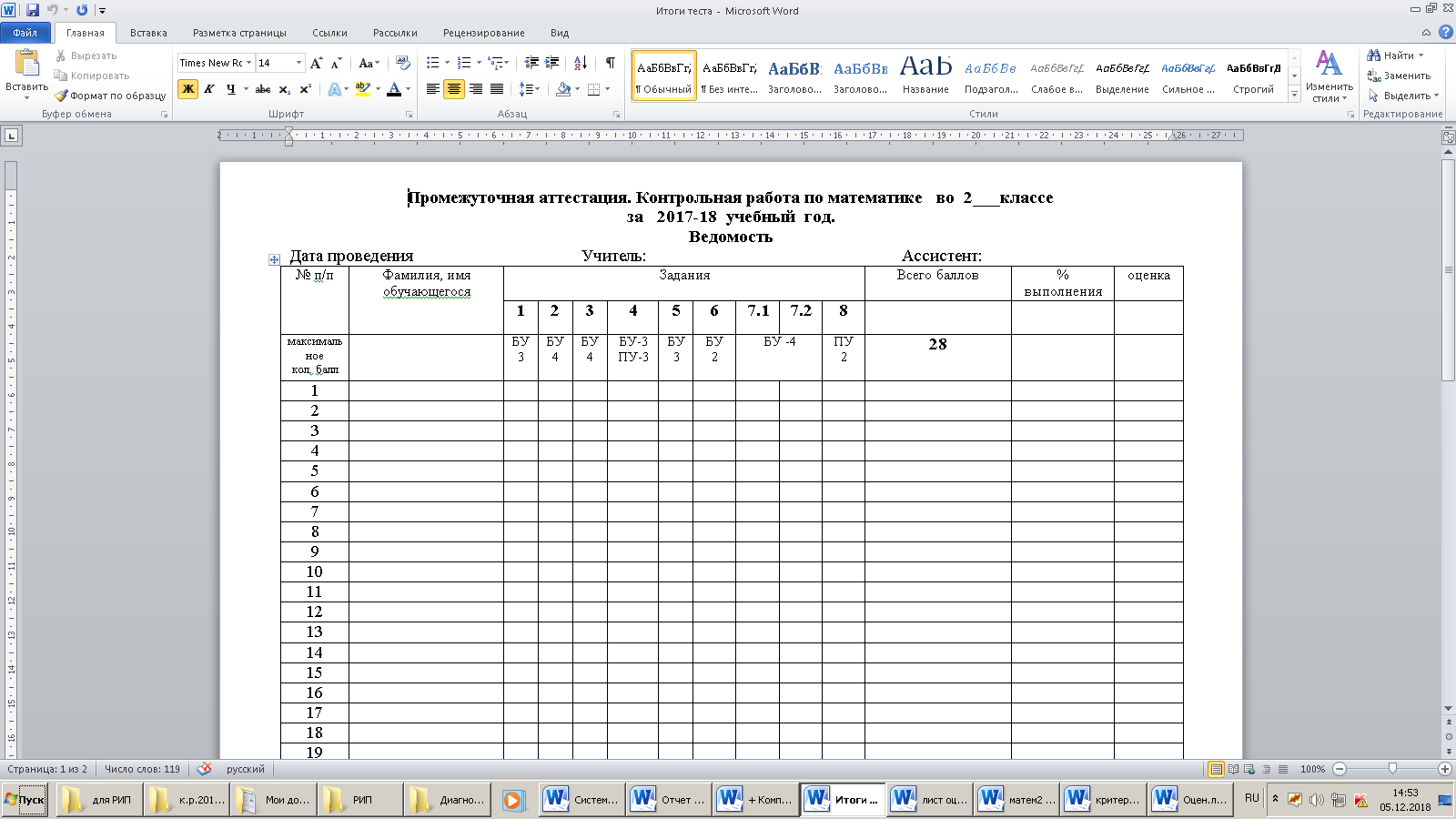 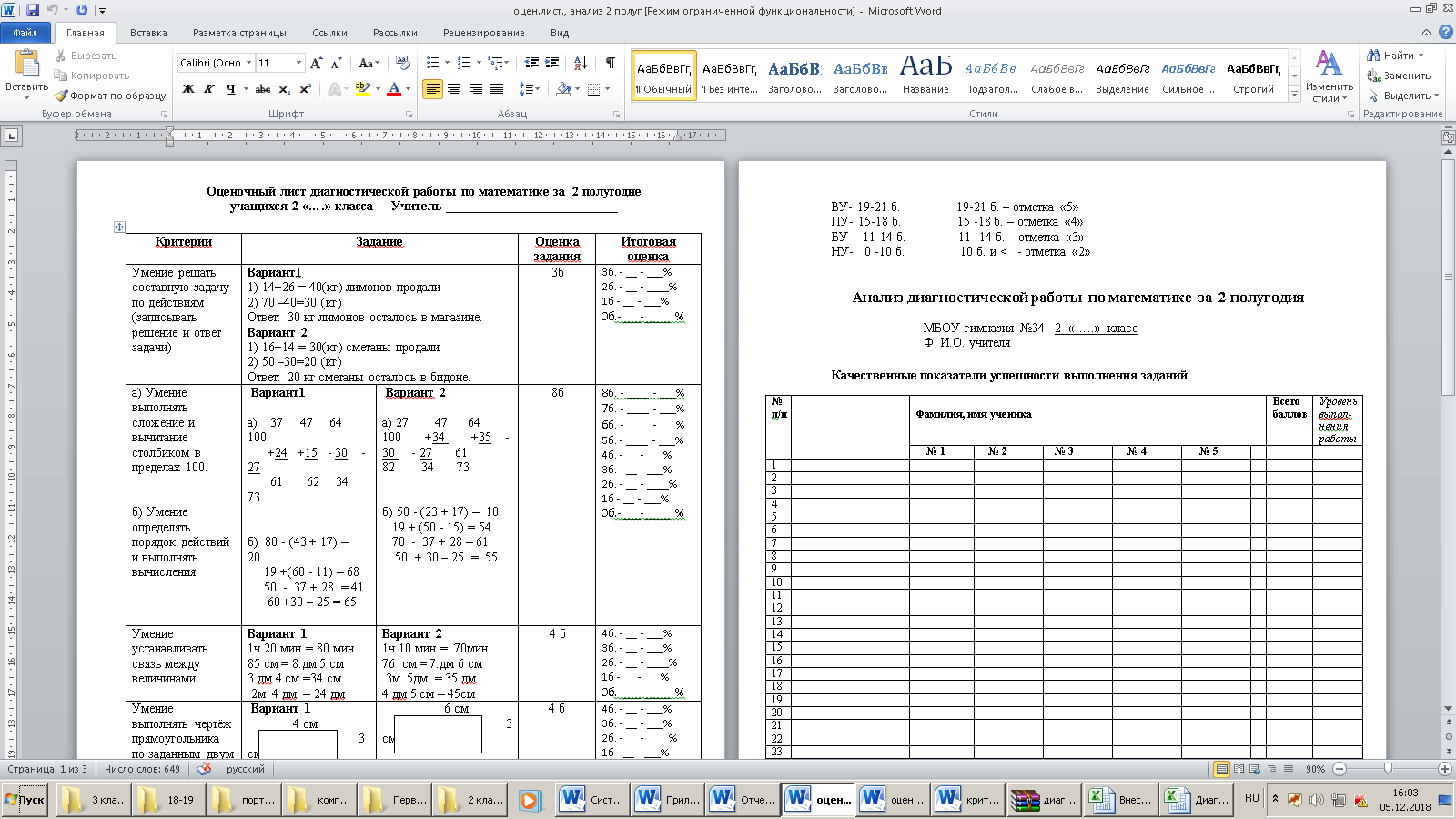 2.Оценивание уровня овладения УУД, ключевыми компетентностями                             (с использованием предметных и комплексных работ)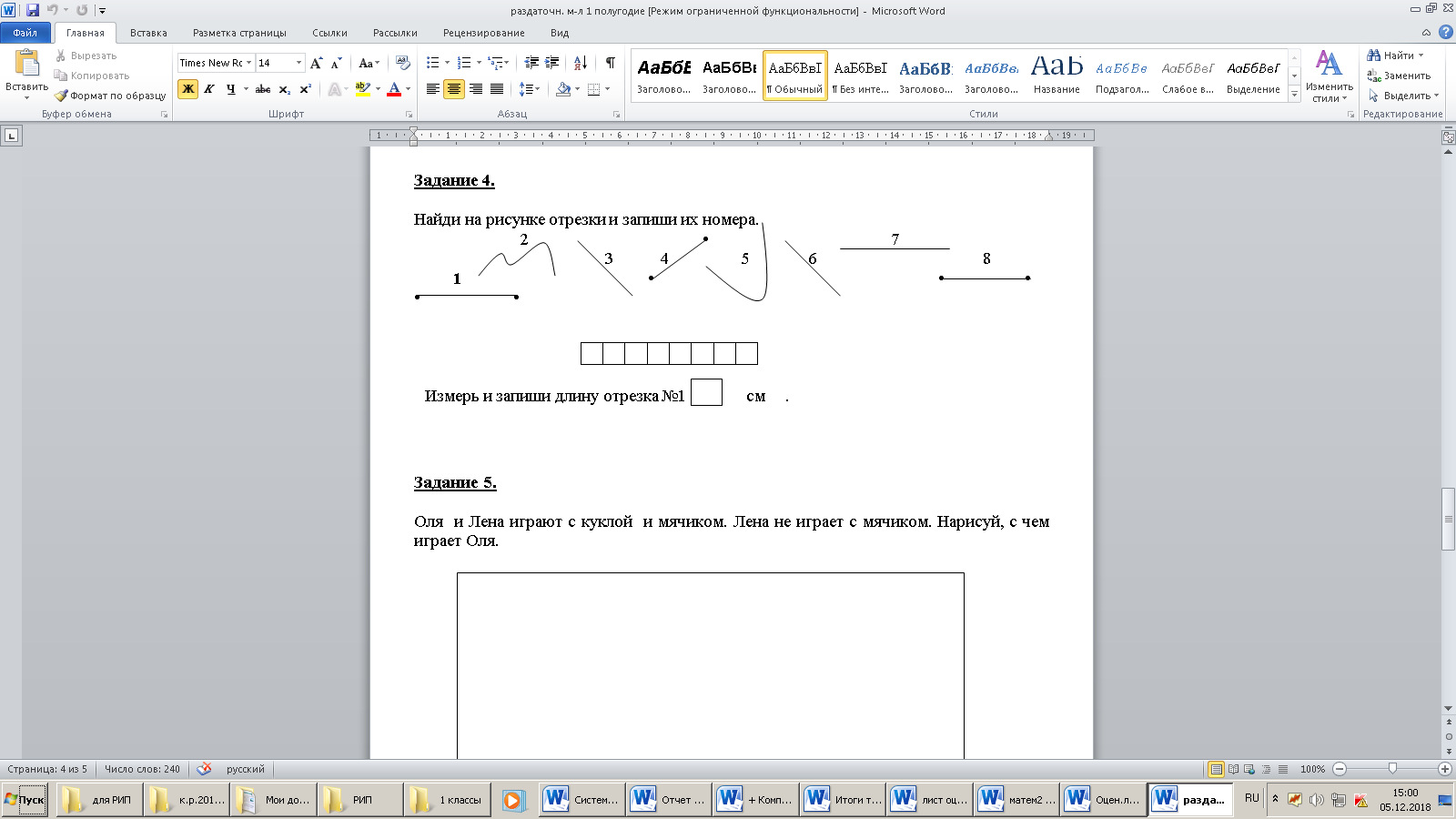 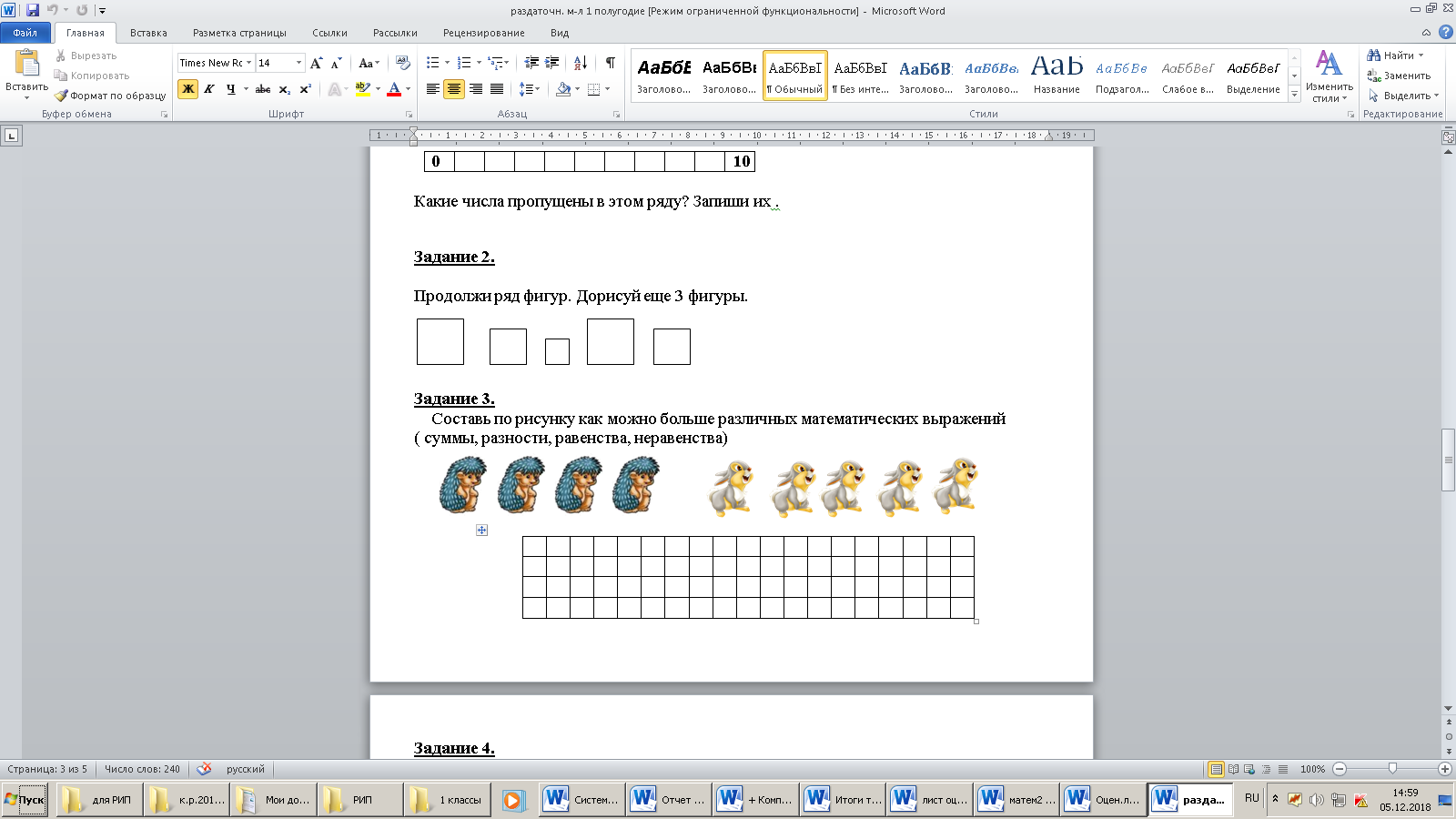 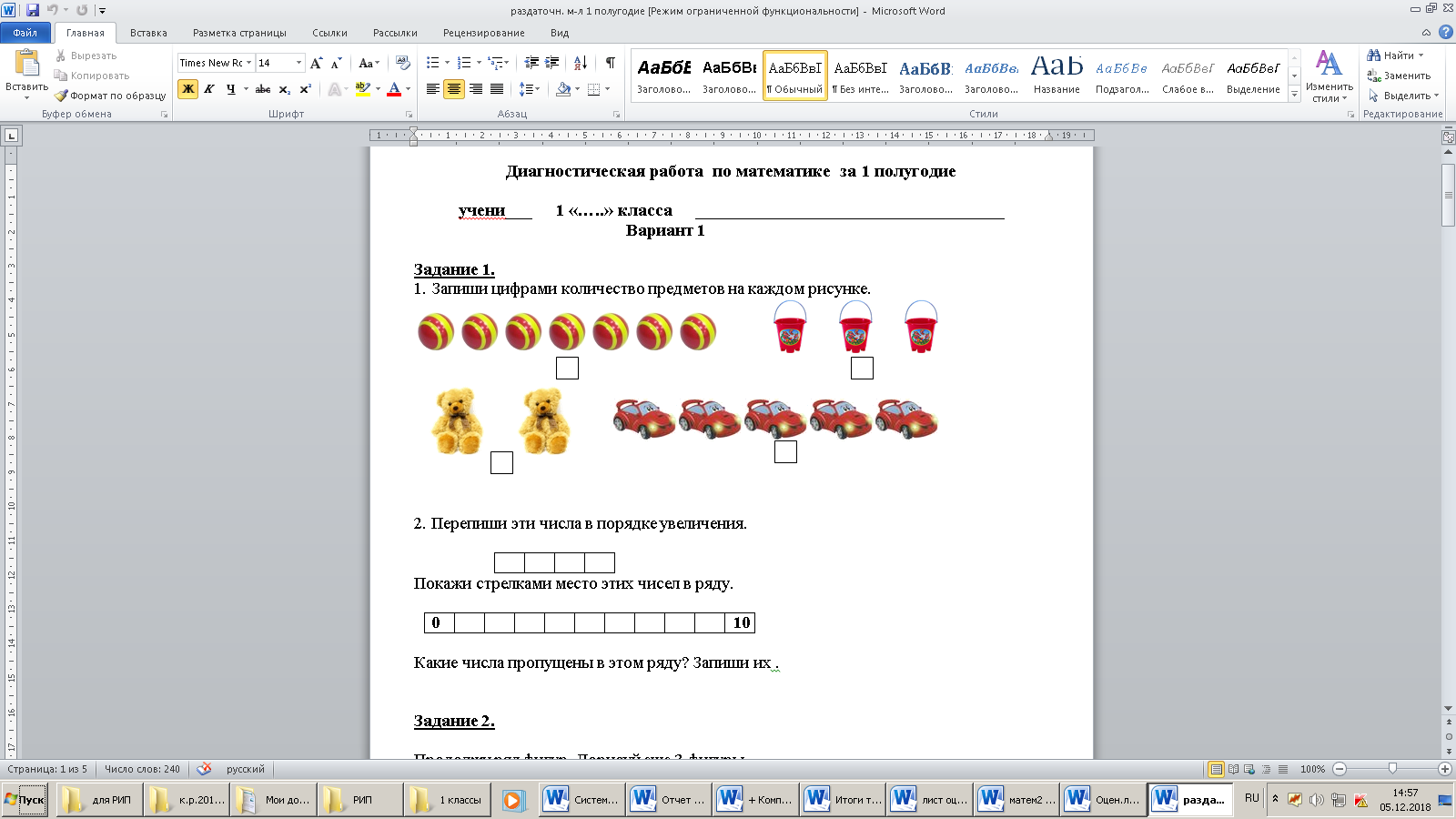 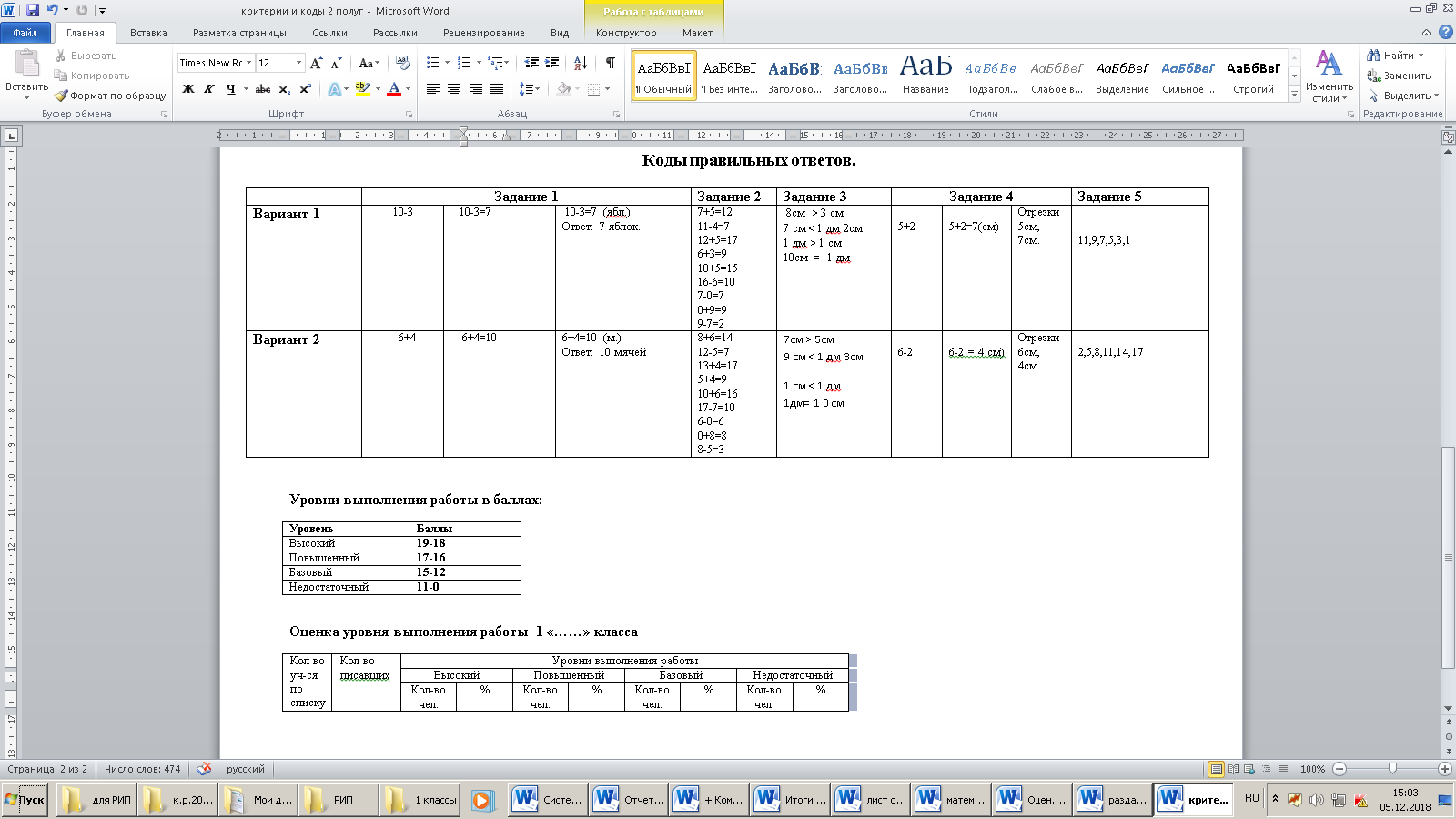 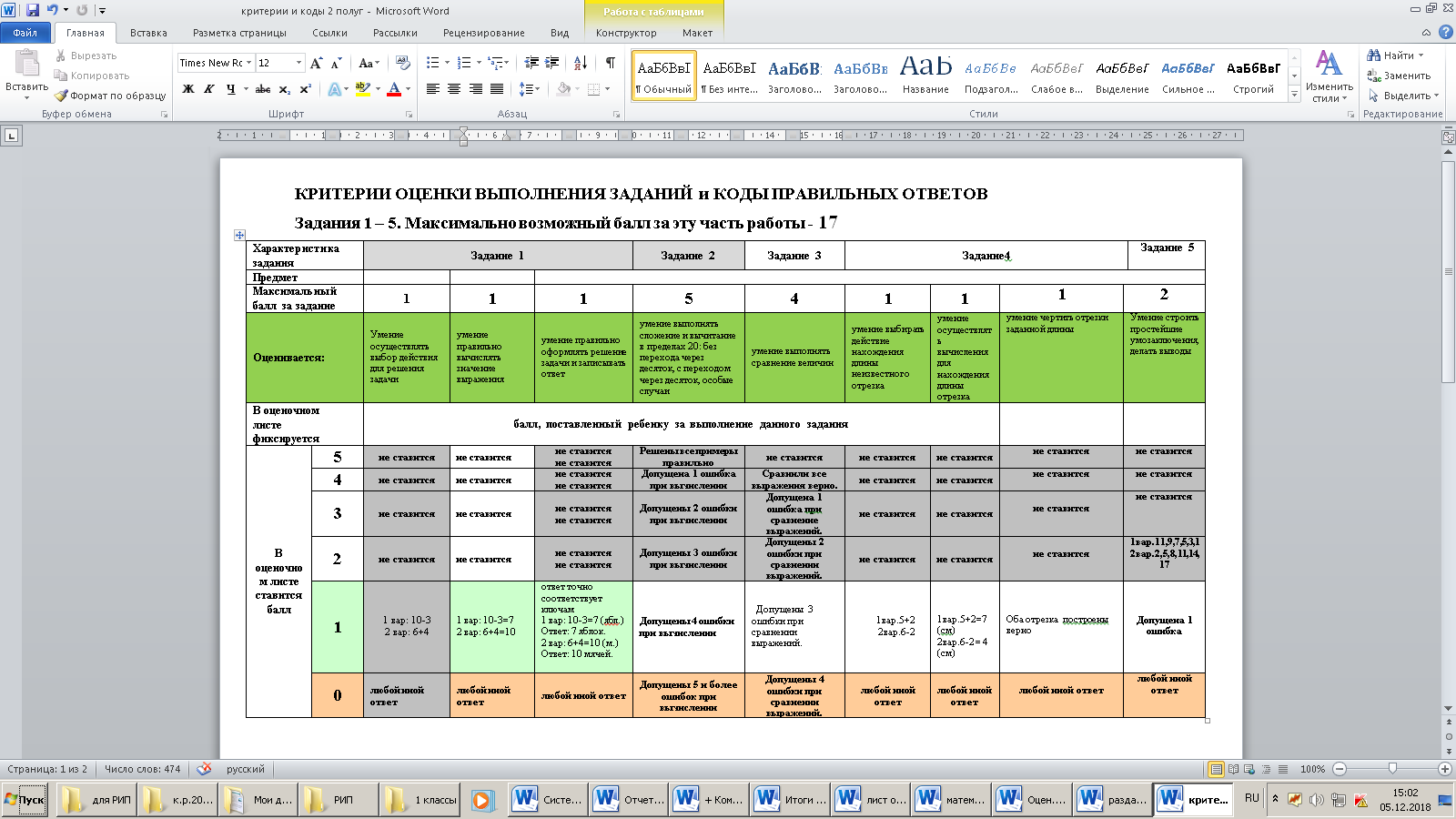 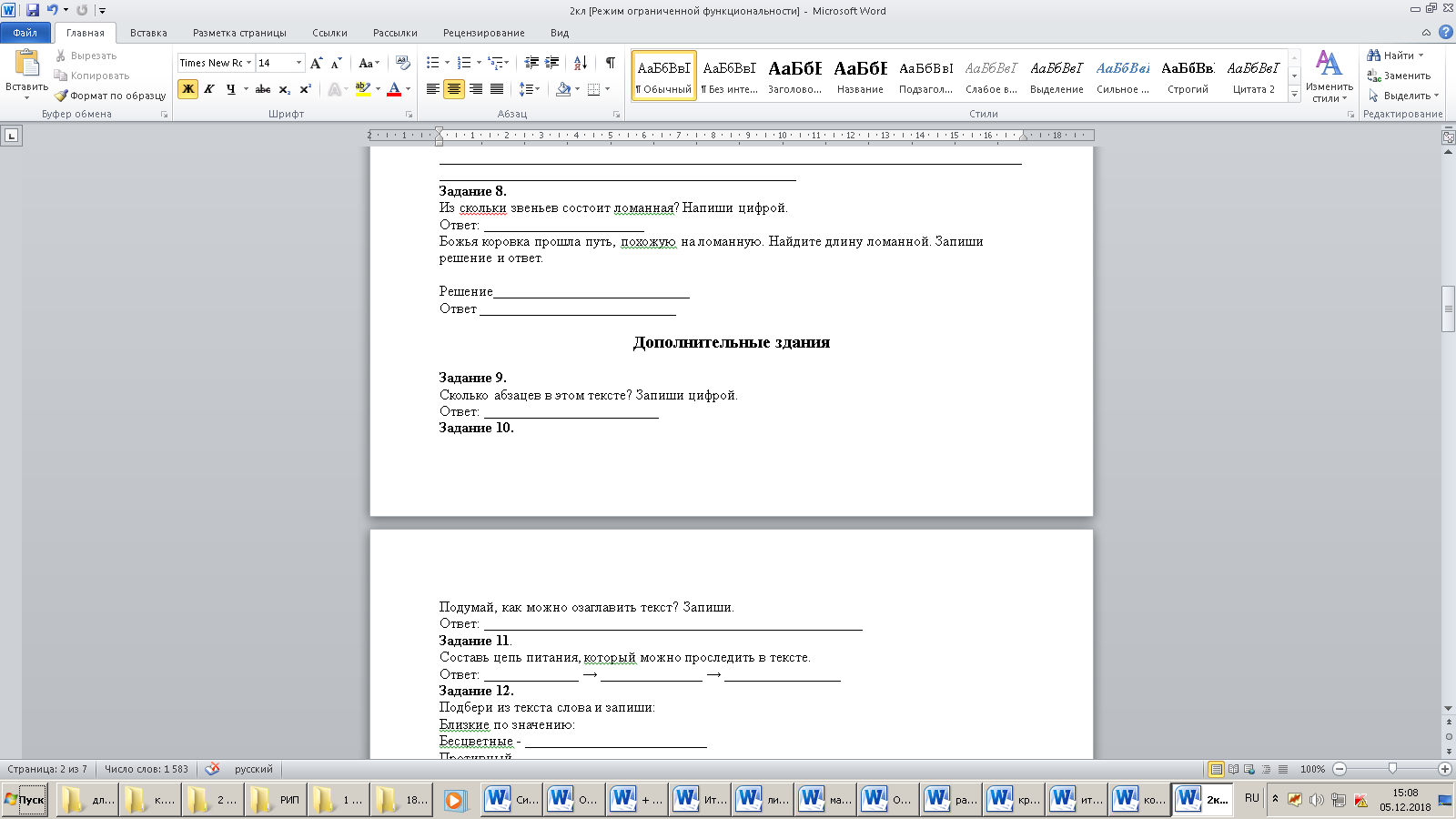 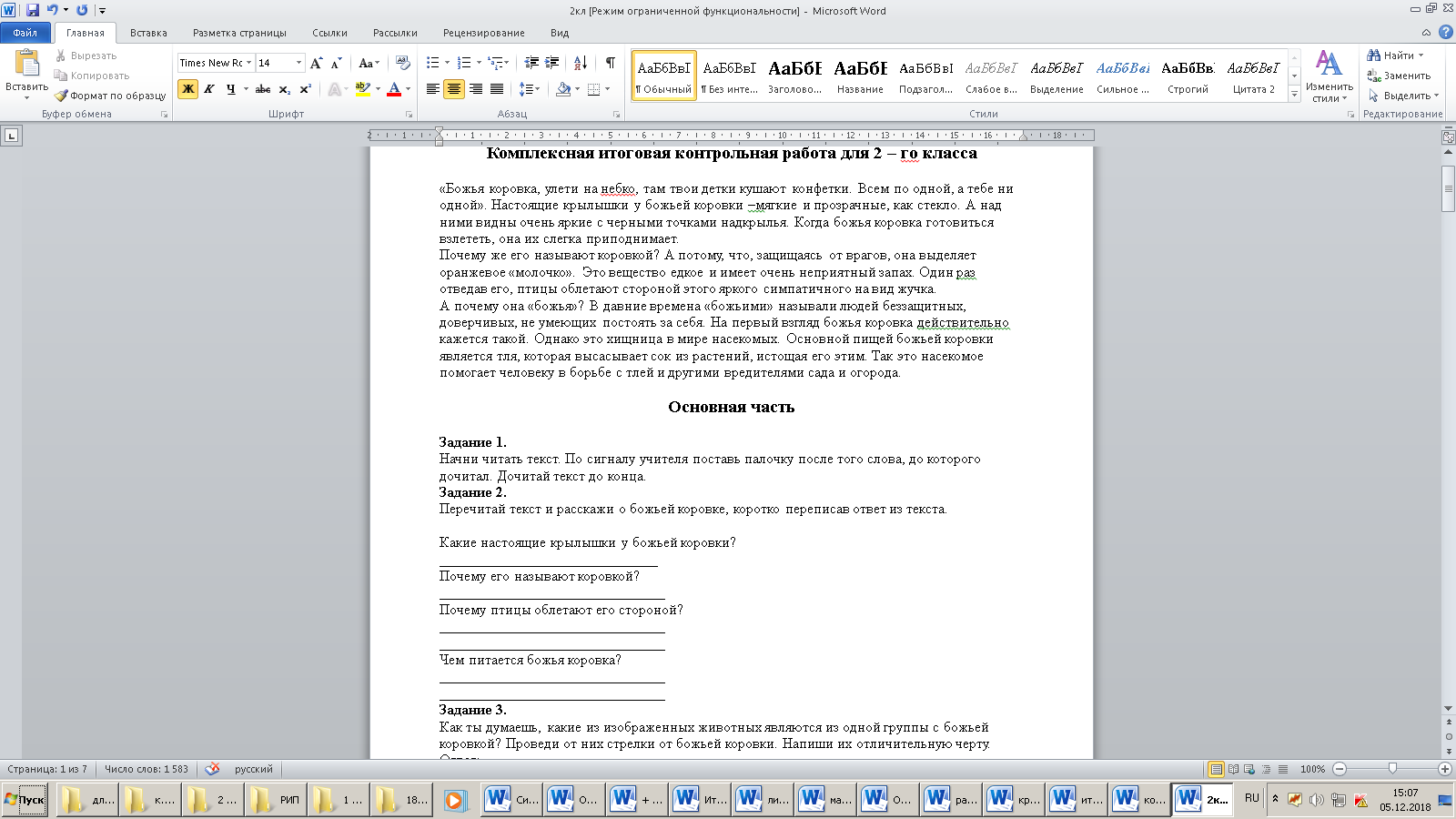 3.Оценивание творческих образовательных  достижений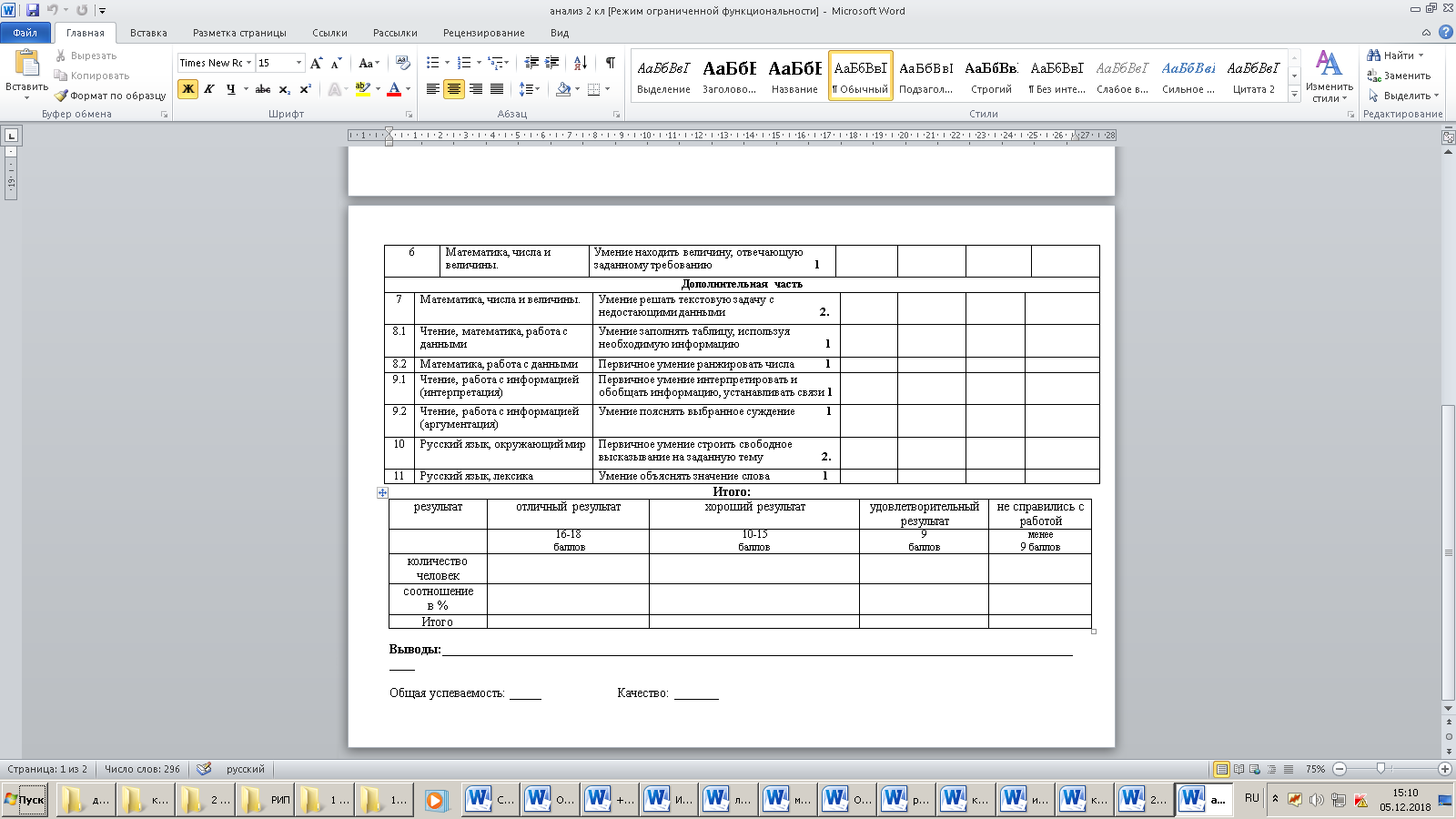 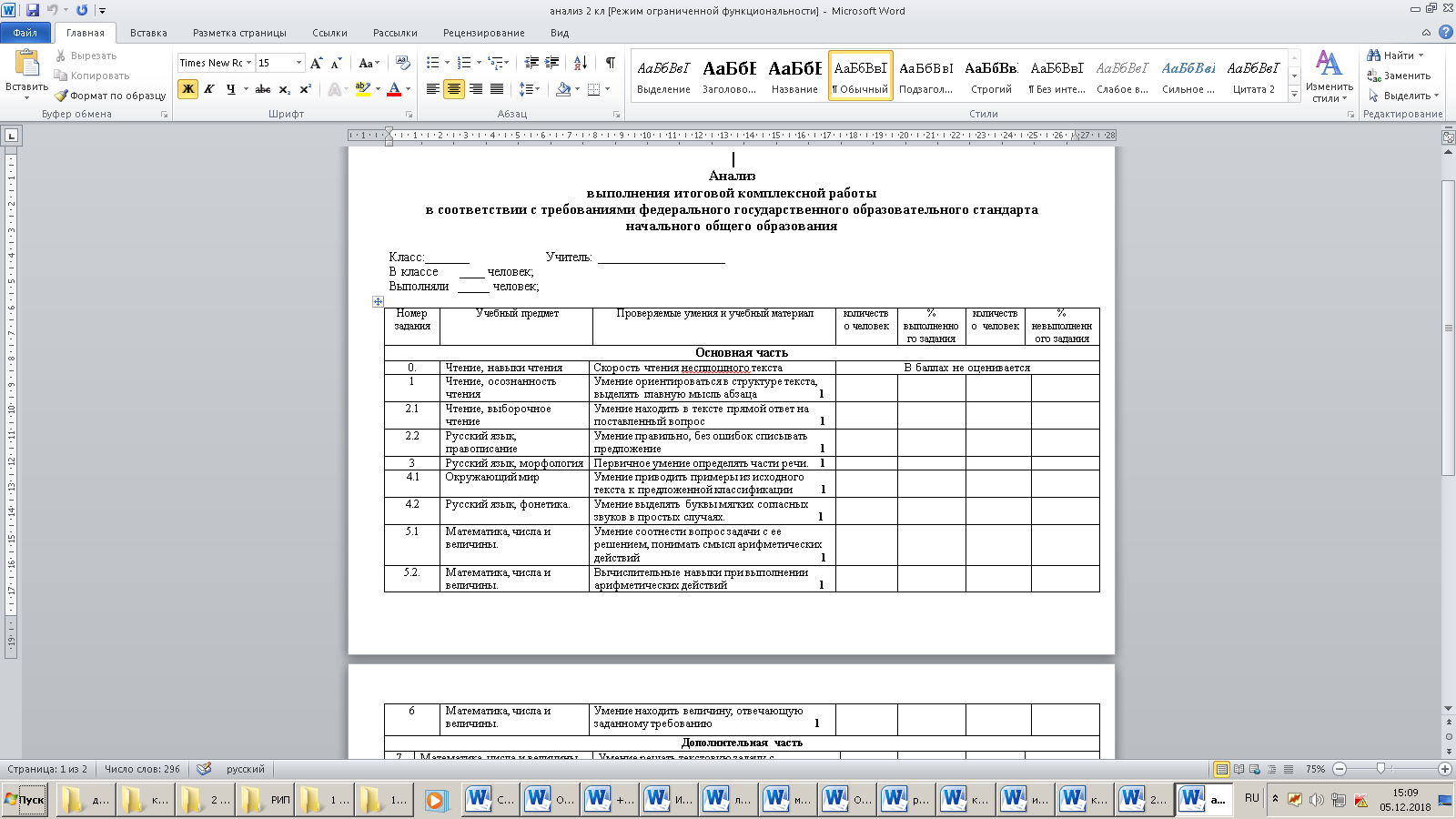 ( в том  числе портфолио обучающегося)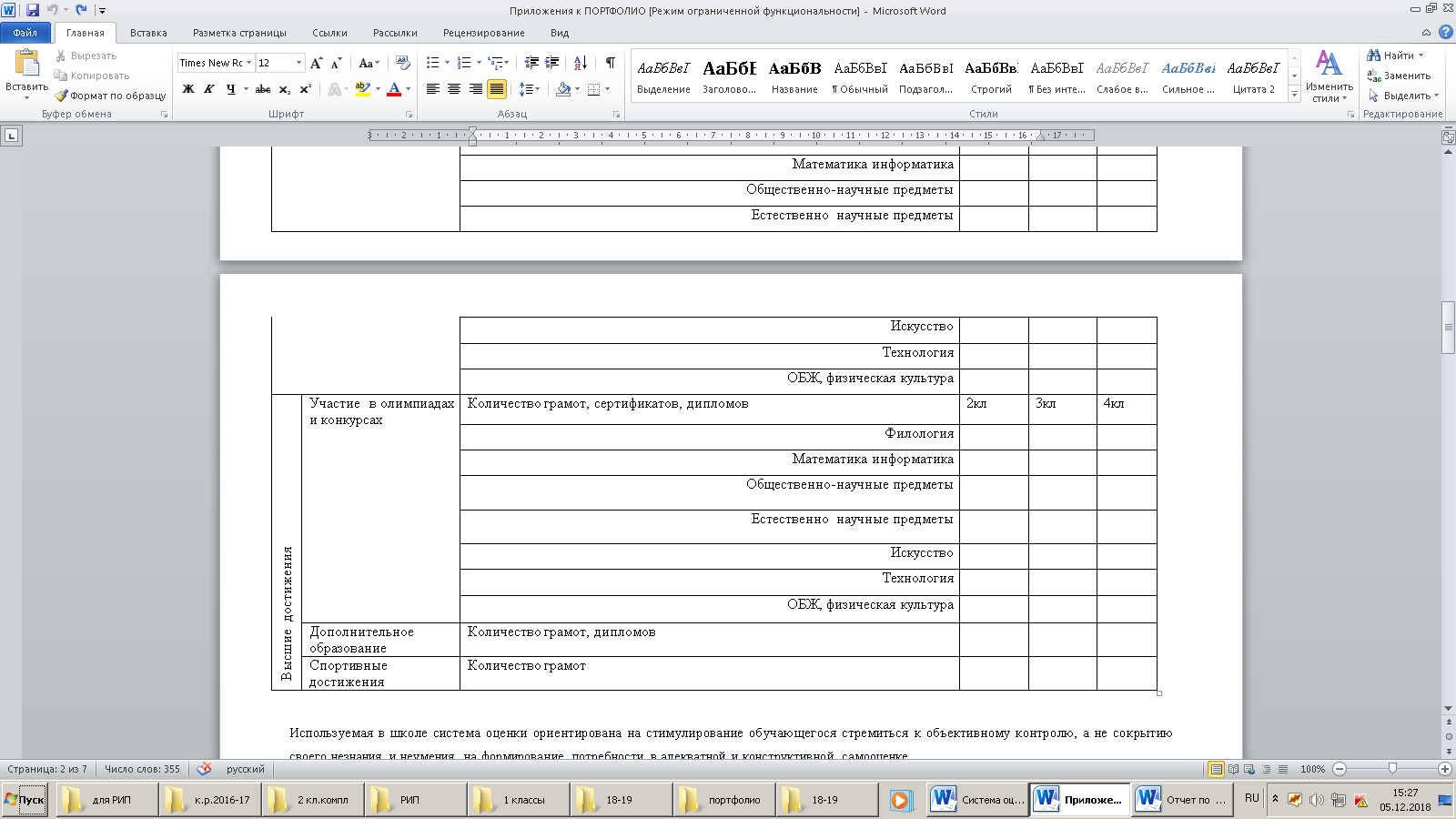 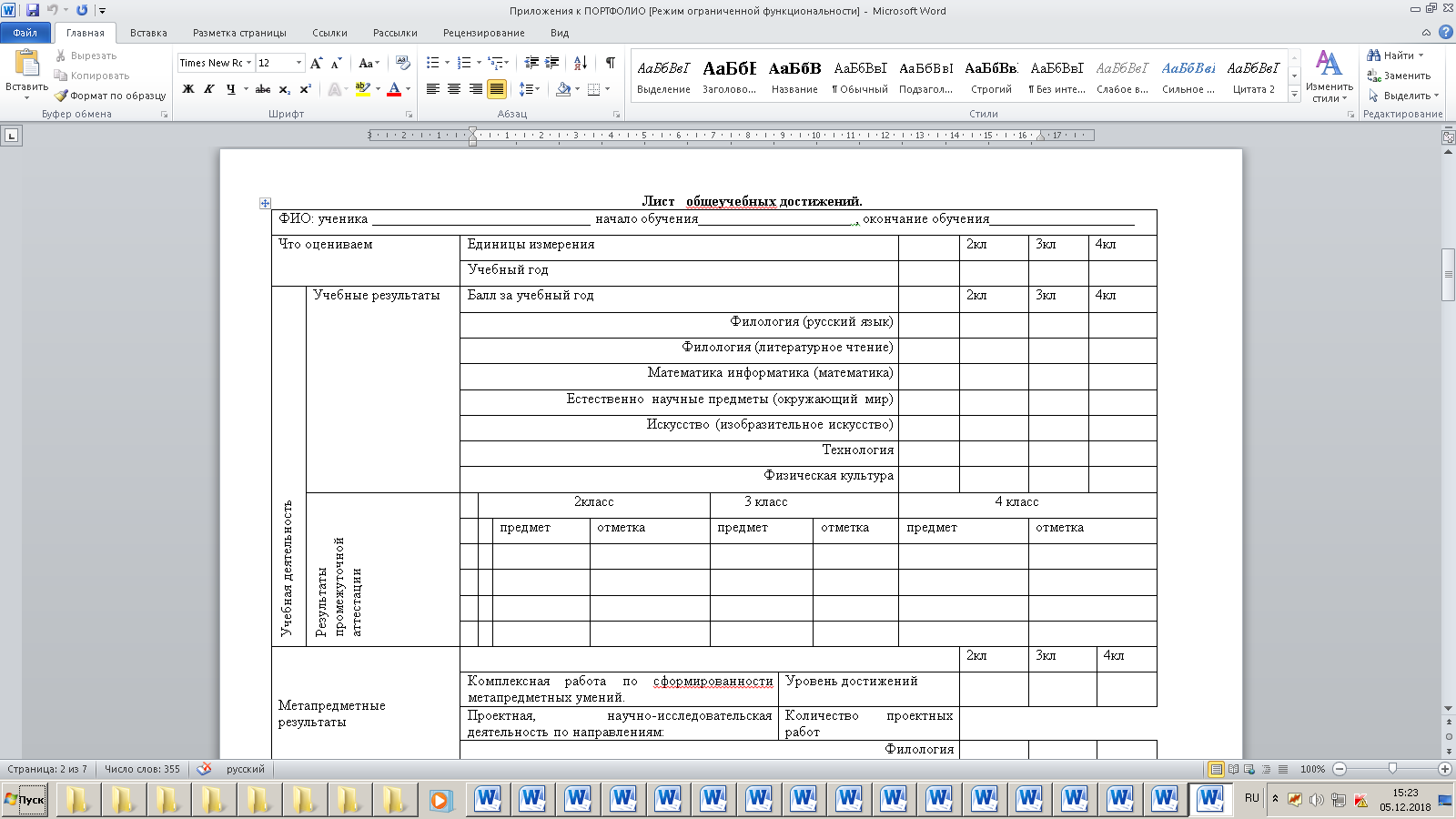 4.Педагогическая диагностика (диагностика готовности к школьному обучению, микродиагностика)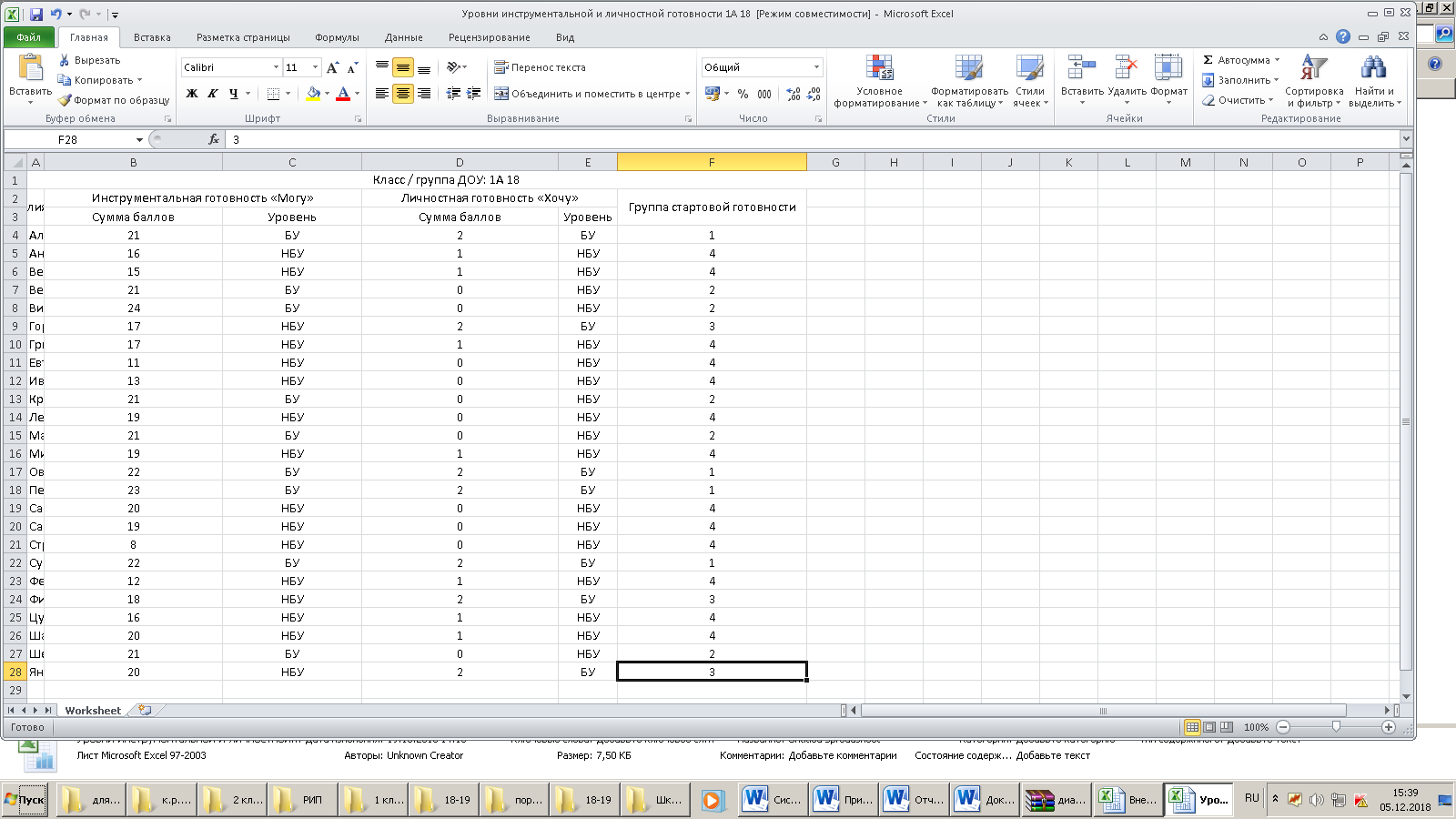 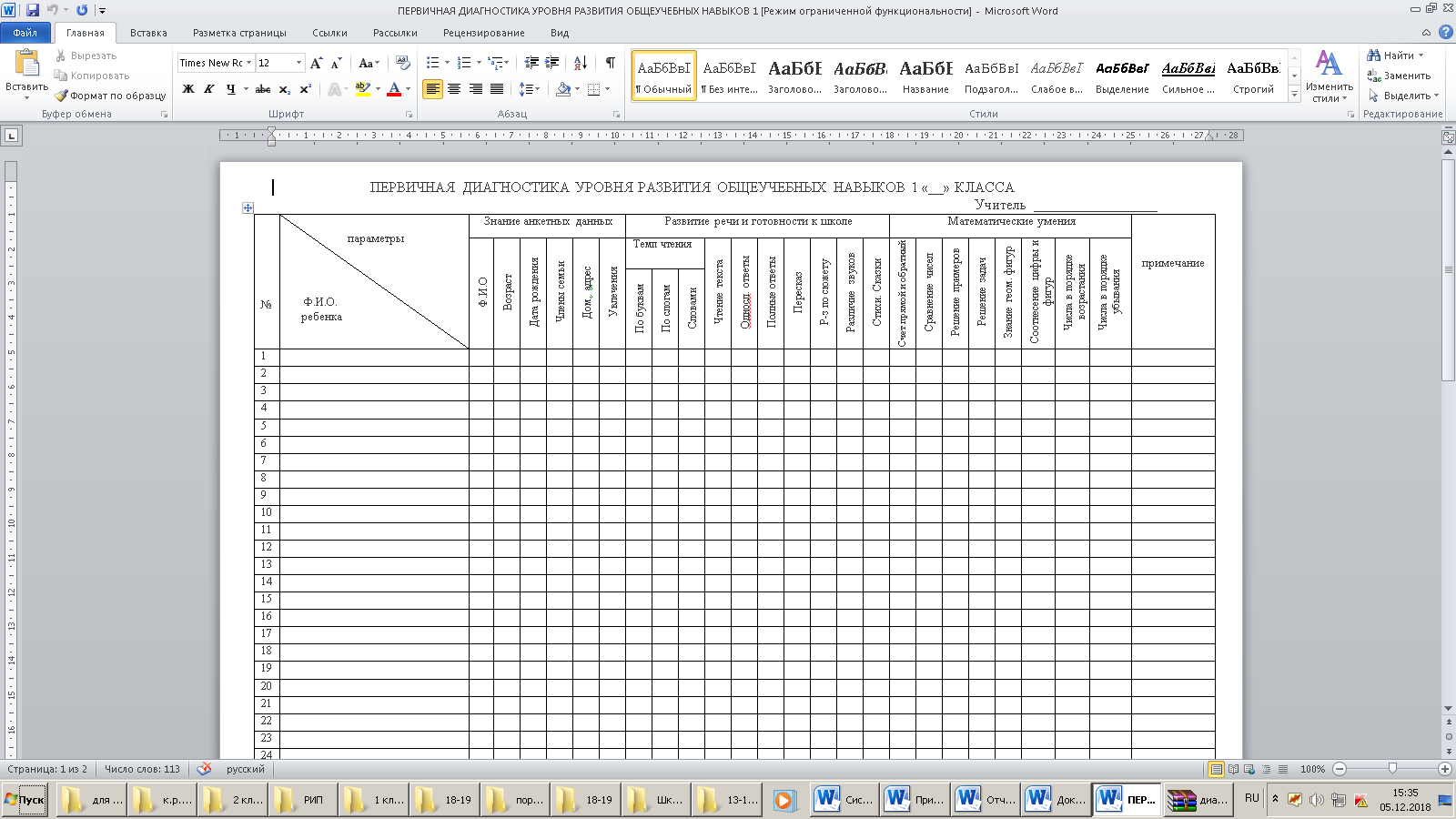 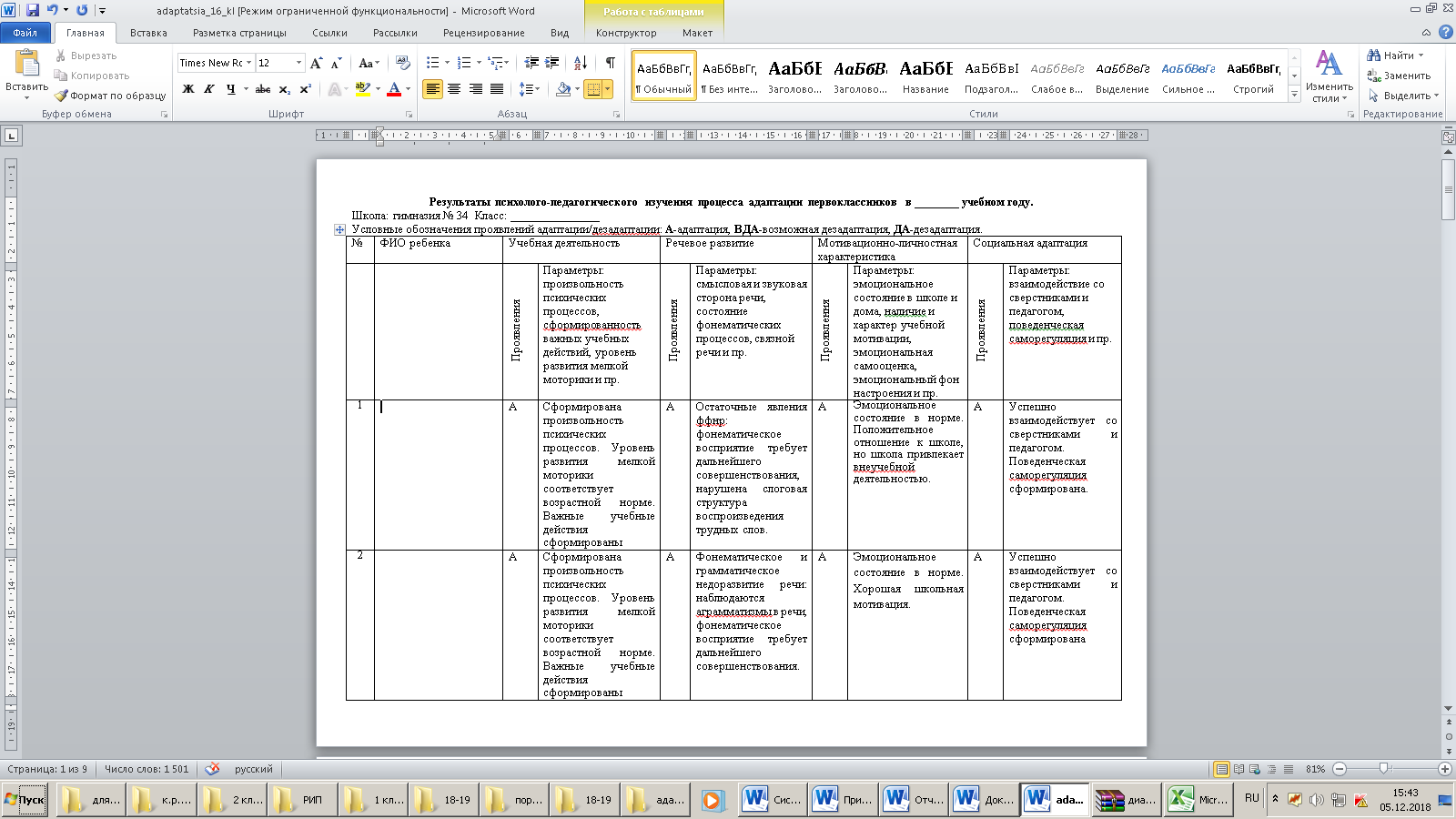 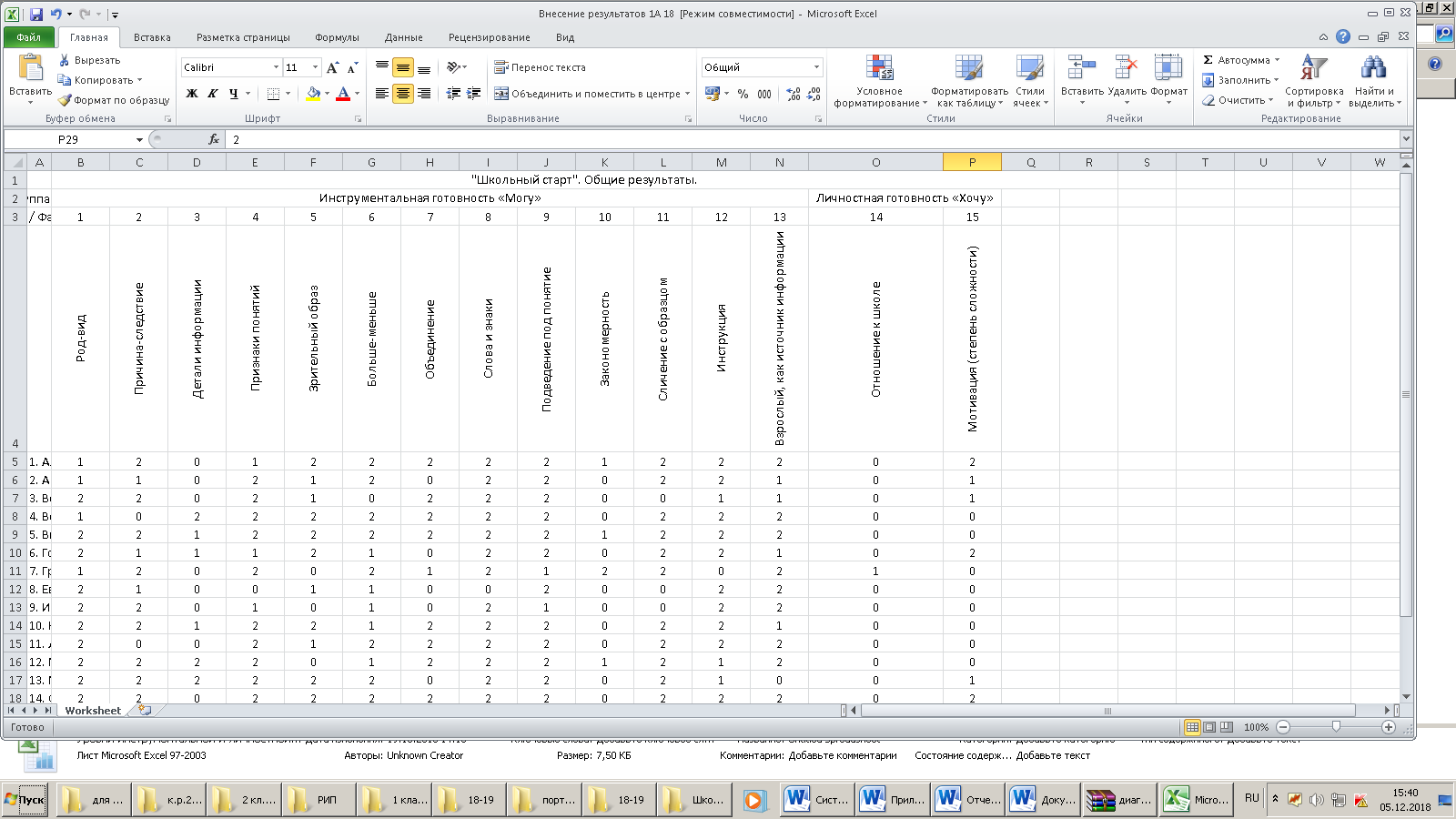 5.Оценивание индивидуального прогресса в образовательных достижениях каждого обучающегося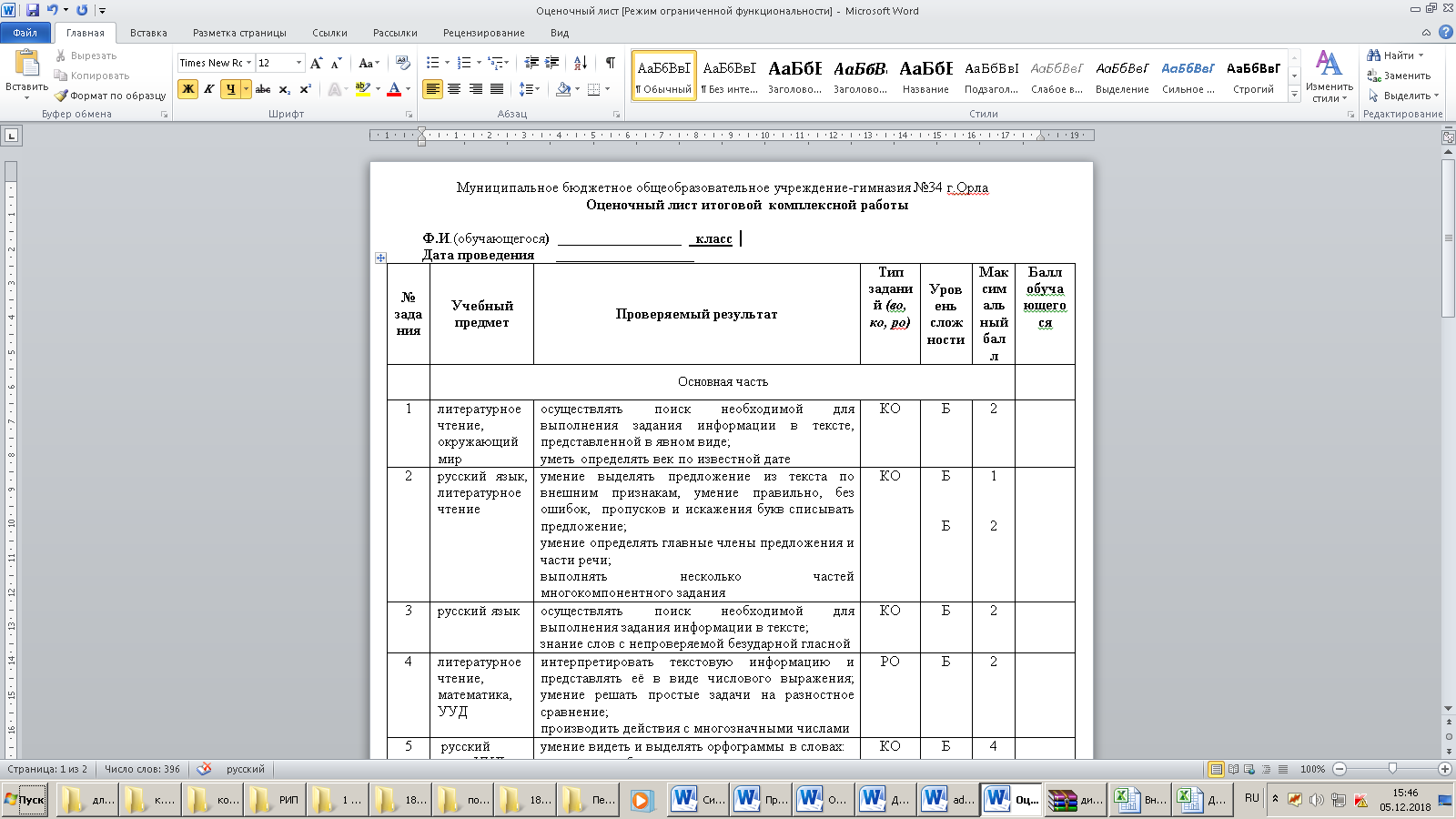 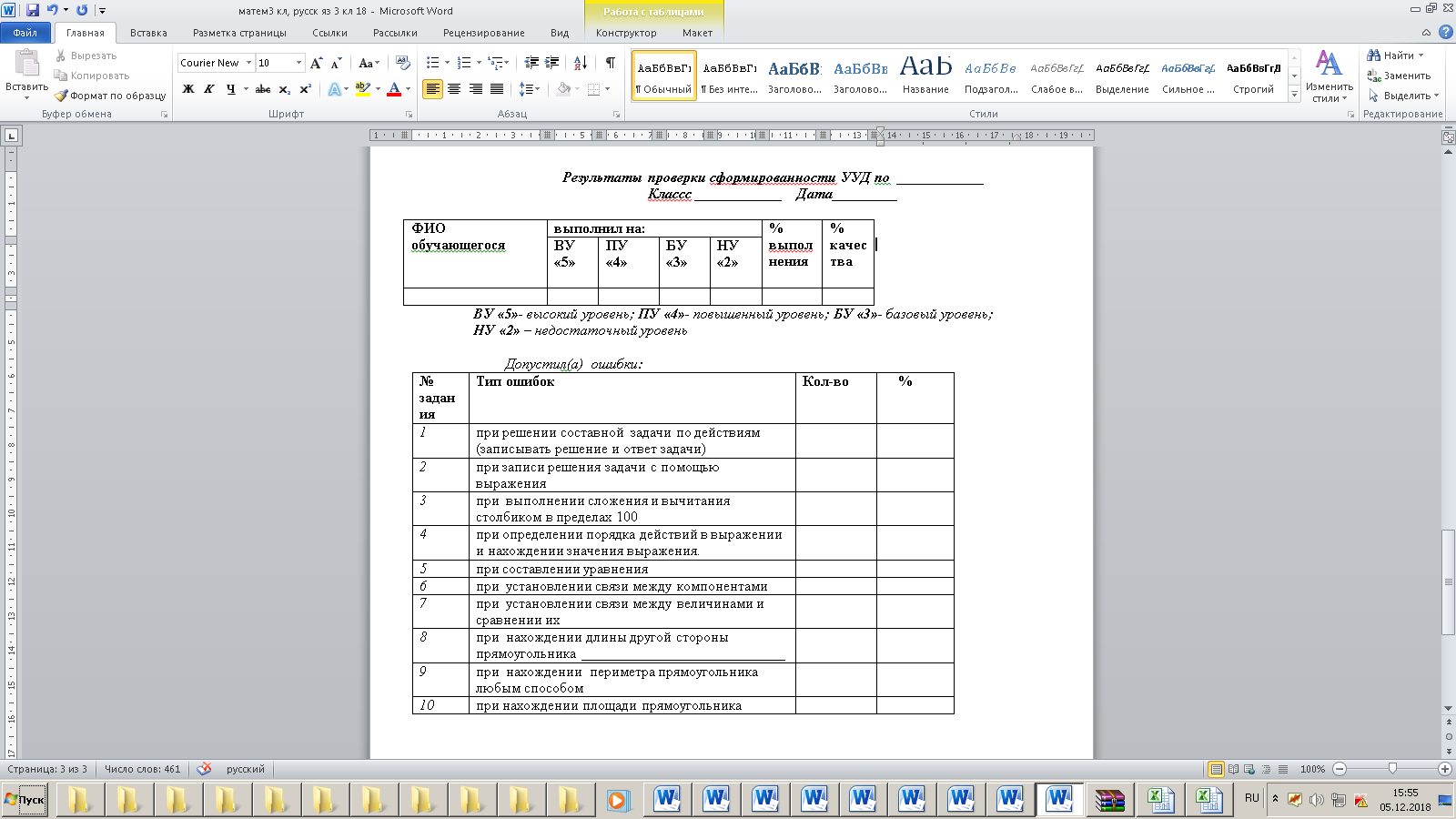 Контрольно-оценочная деятельность обучающихся1.Совместная разработка критериев оценивания различных видов работ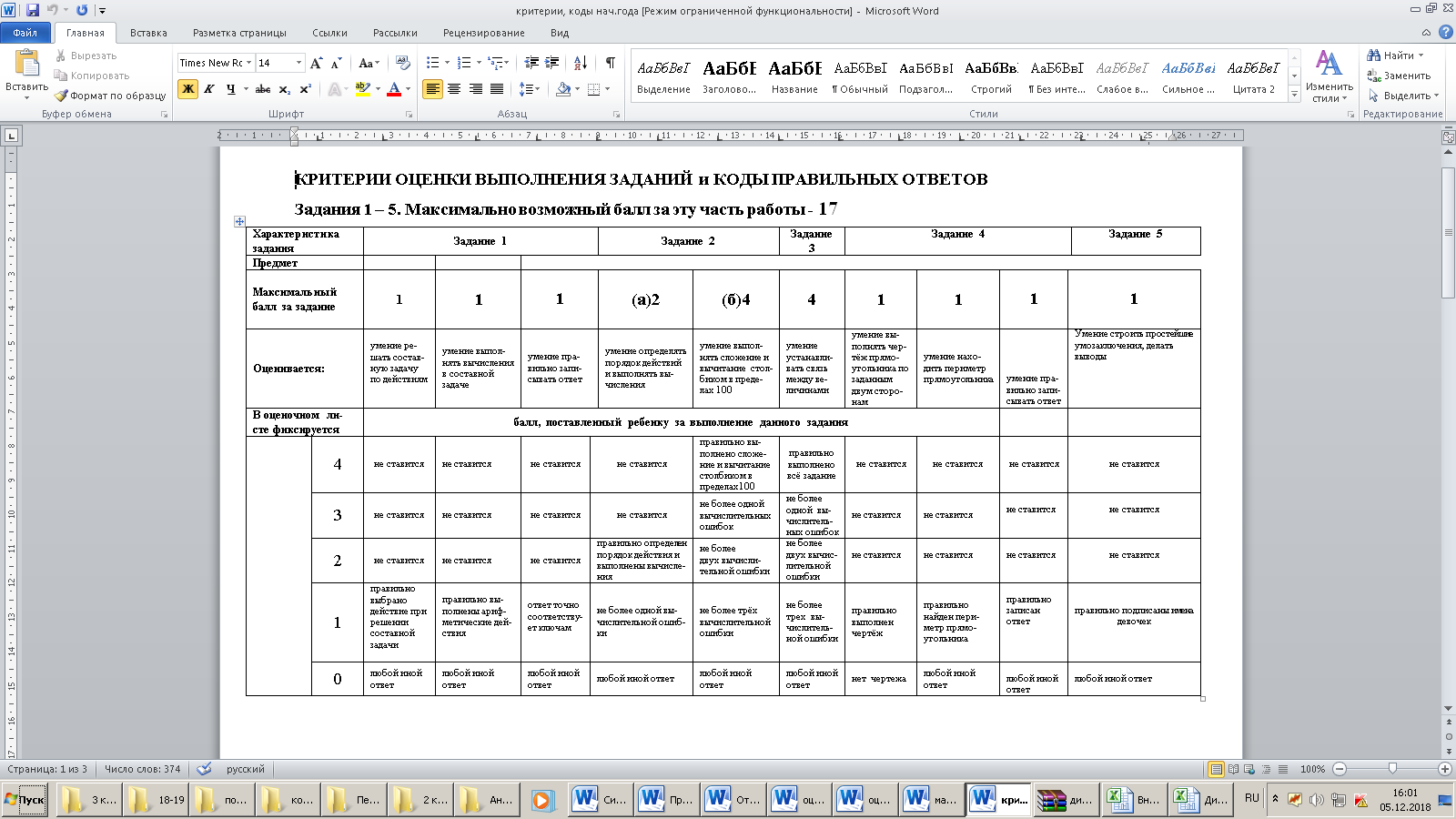 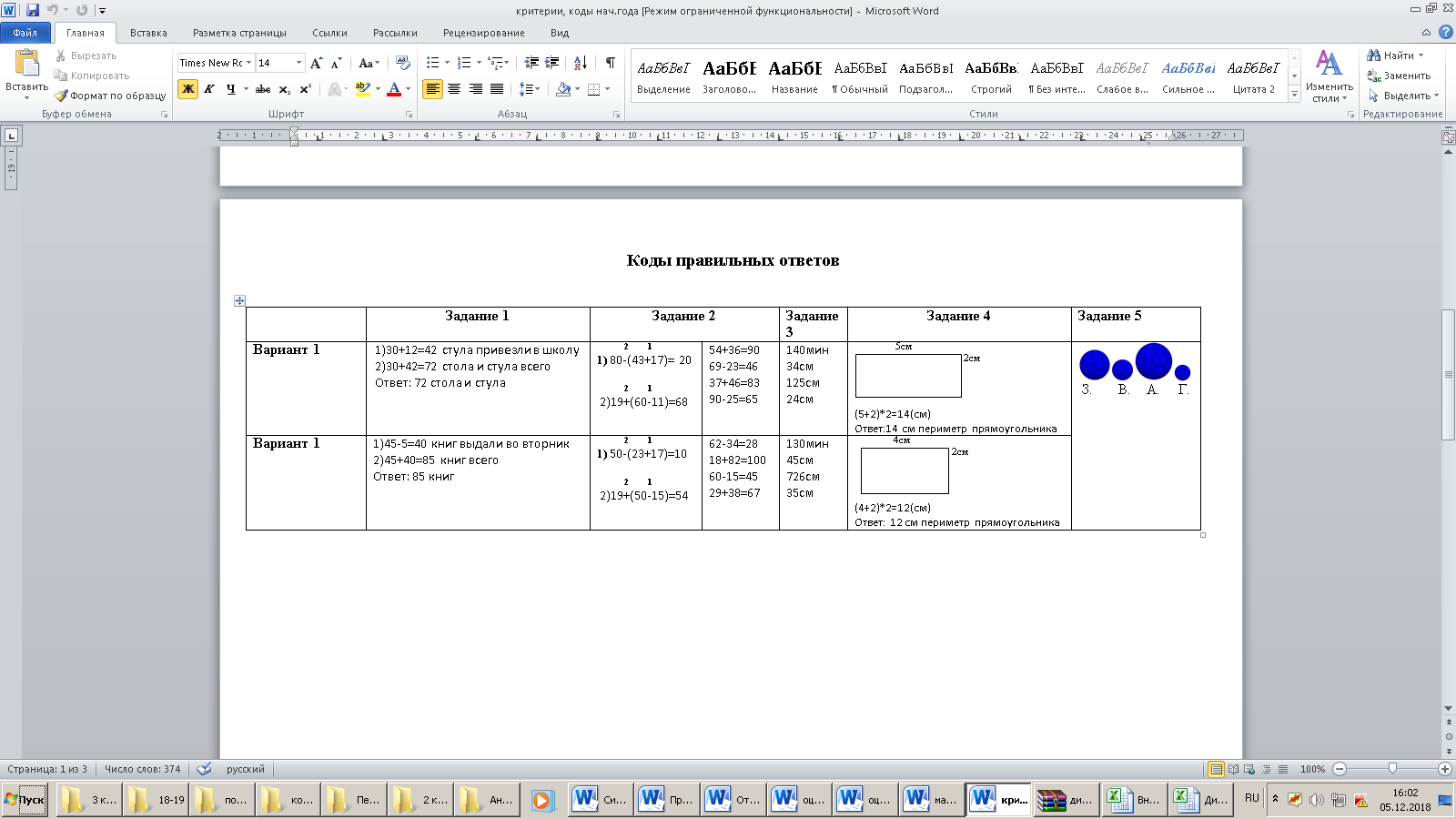 2.Взаимоконтроль и взаимооценка выполнения различных видов работ в паре.Младшему школьнику на любом уроке предоставляется возможность приобрести опыт контрольно-оценочных действий (предлагается оценить работу одноклассника, партнера по работе в паре. В гимназии пользуются популярностью следующие формы взаимоконтроля: «Проверь мою работу», «Эксперты».3.Самоконтроль и самооценка.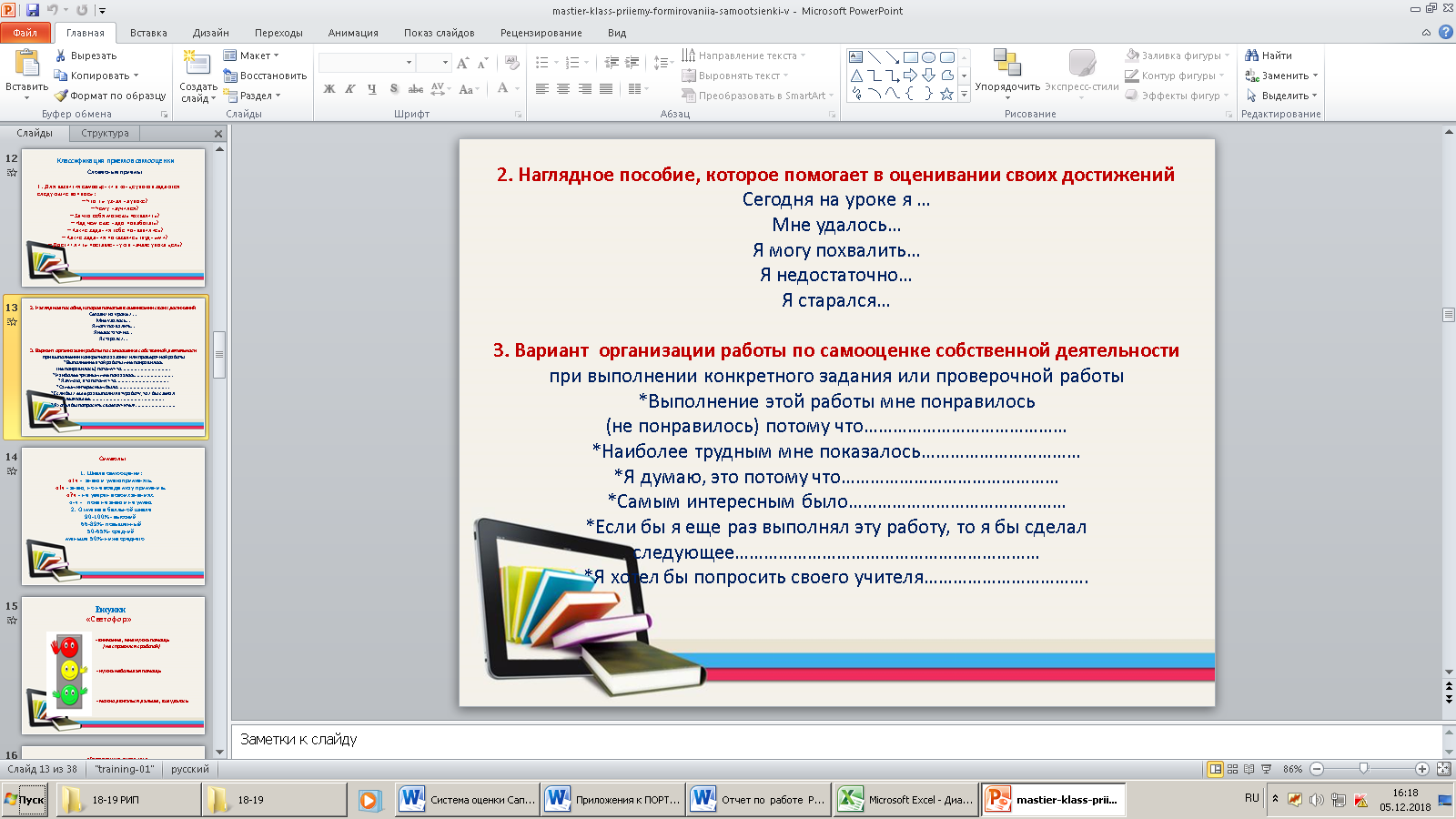 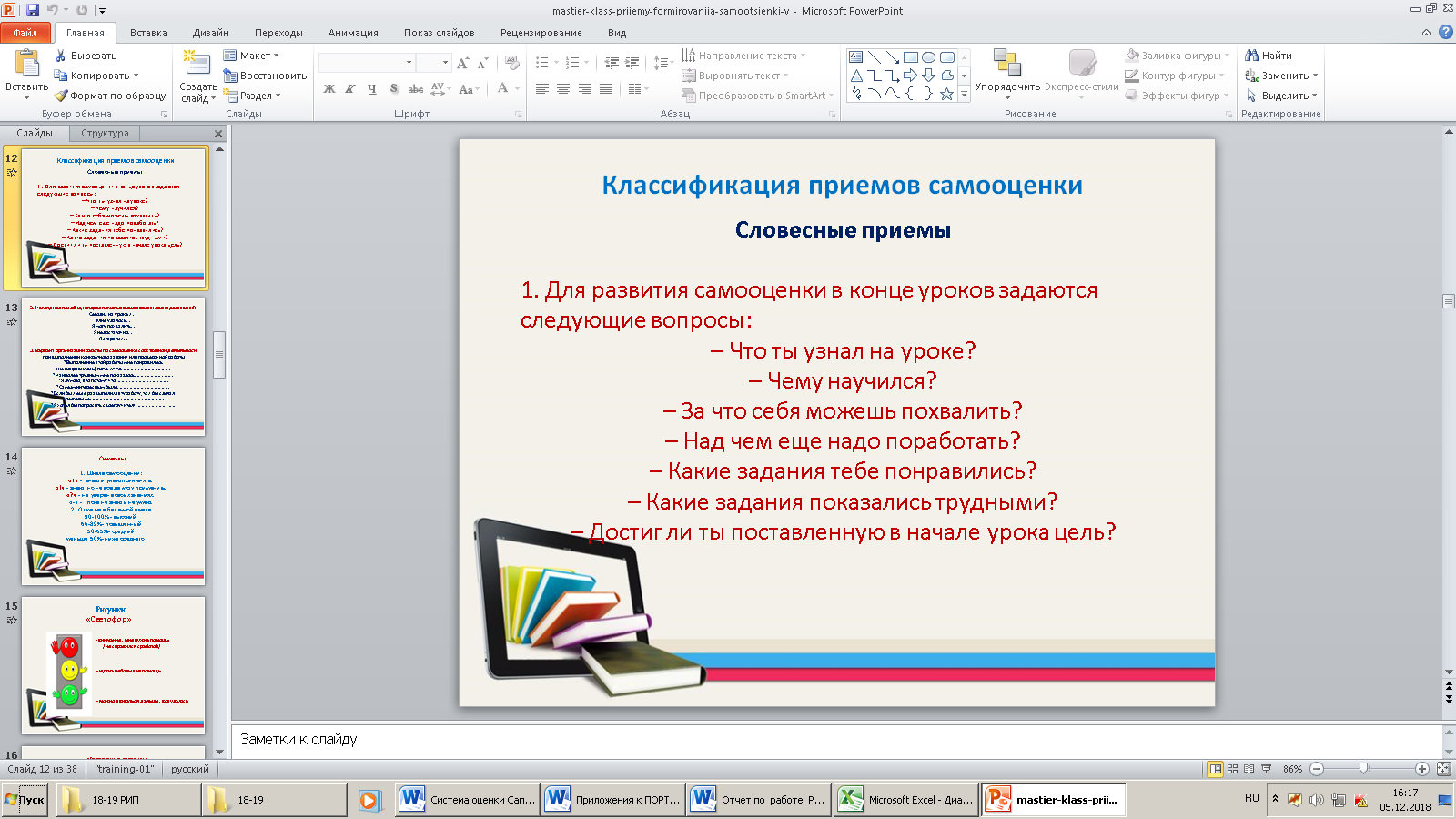 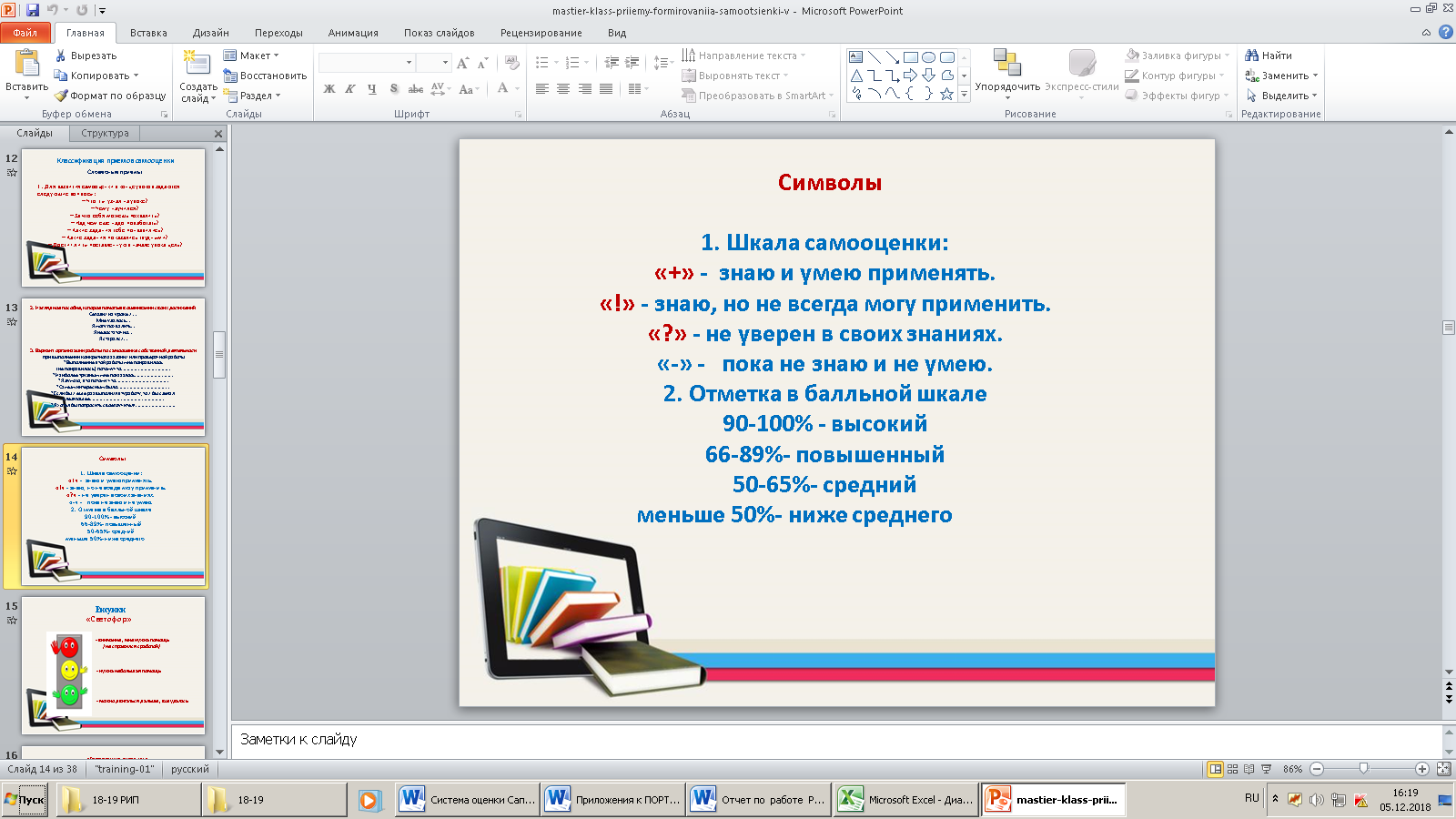 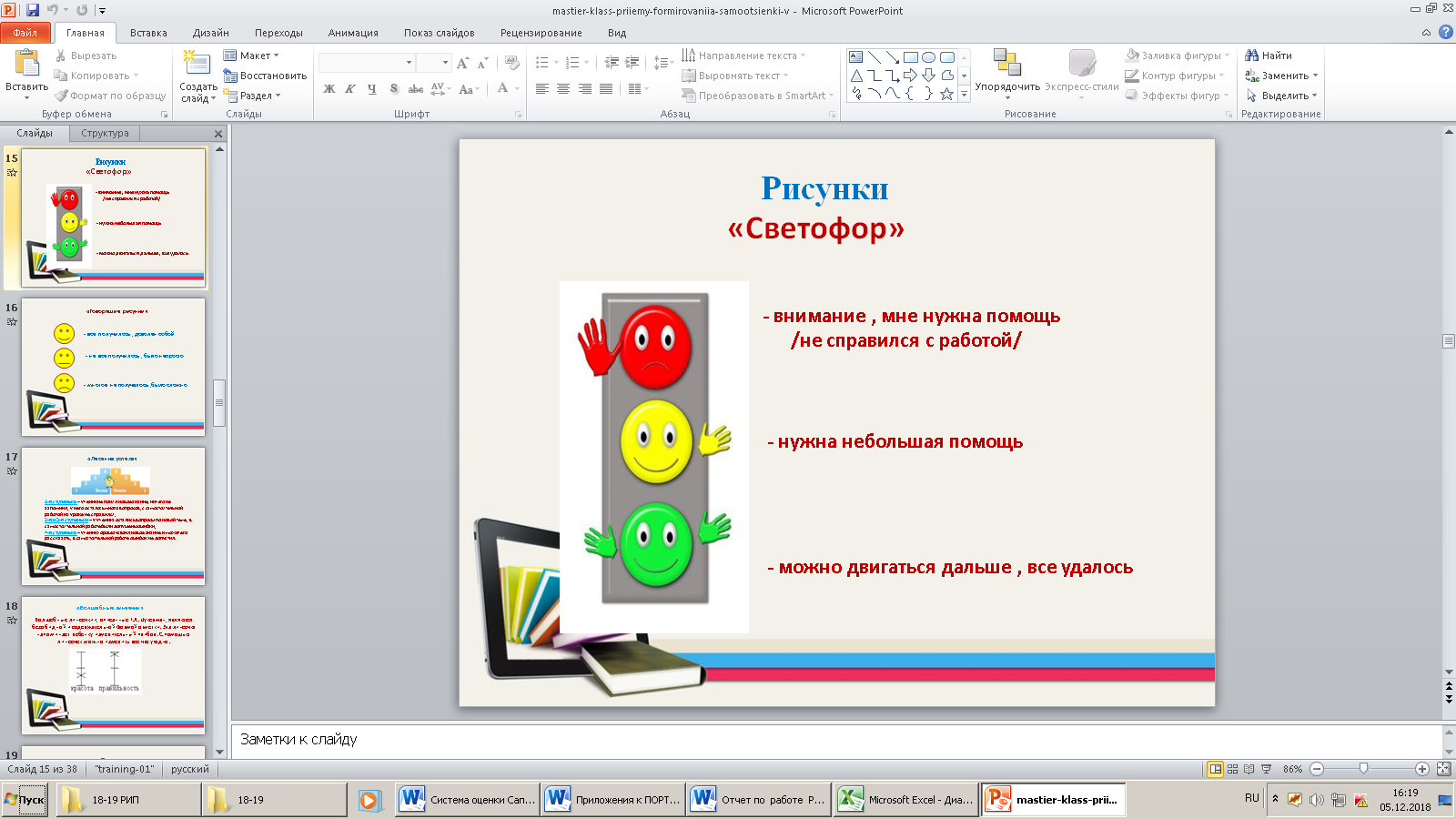 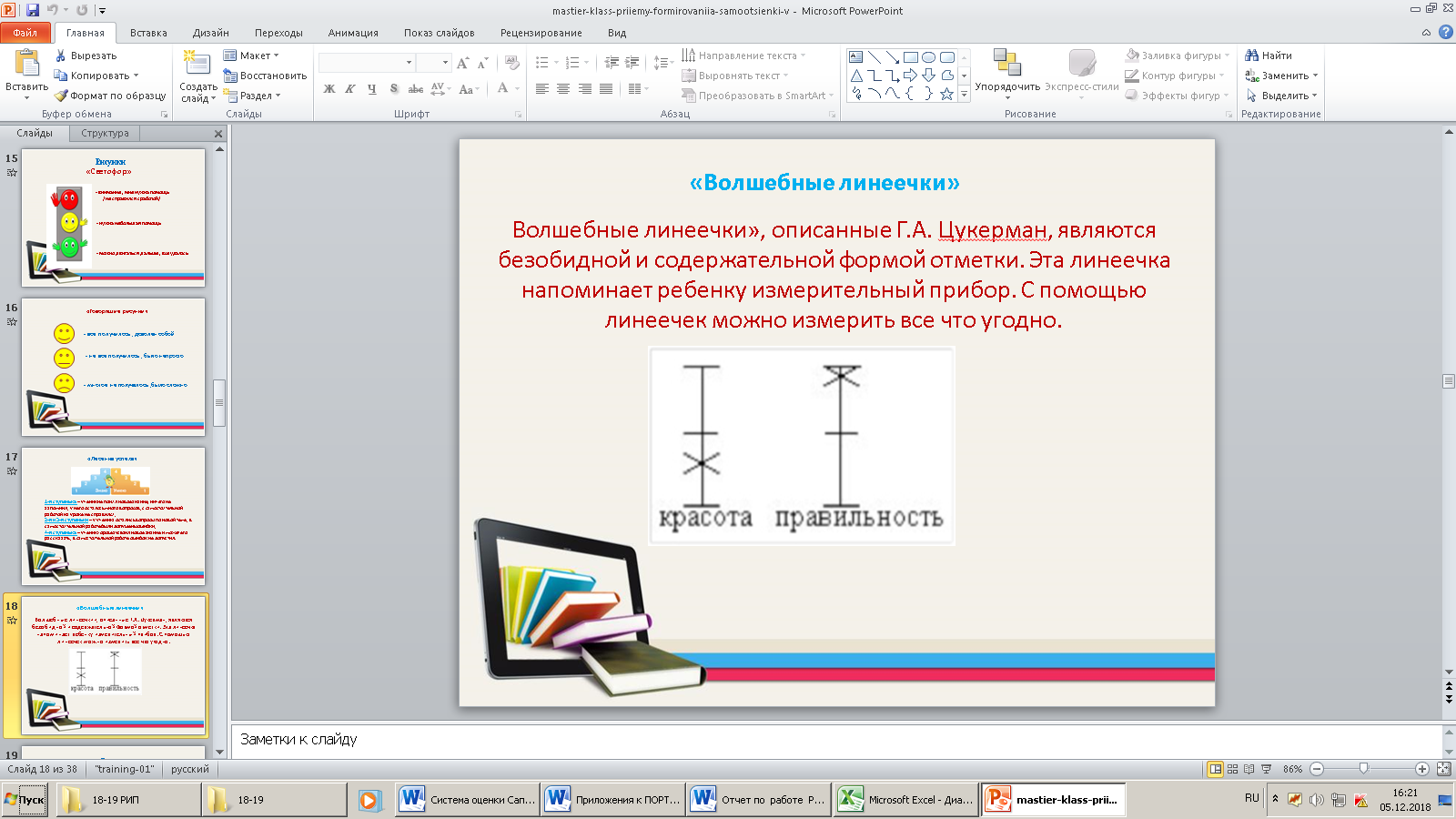 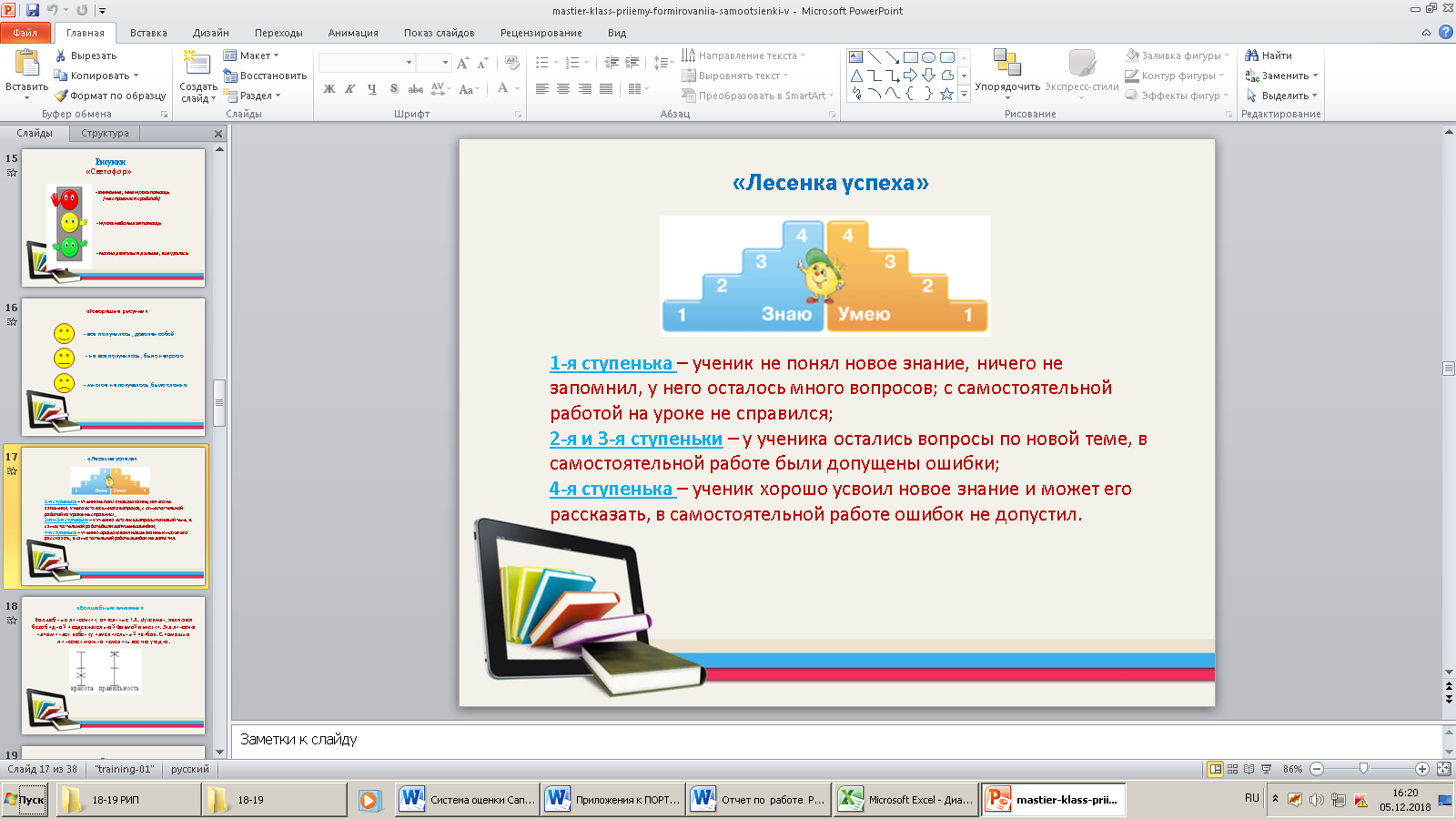 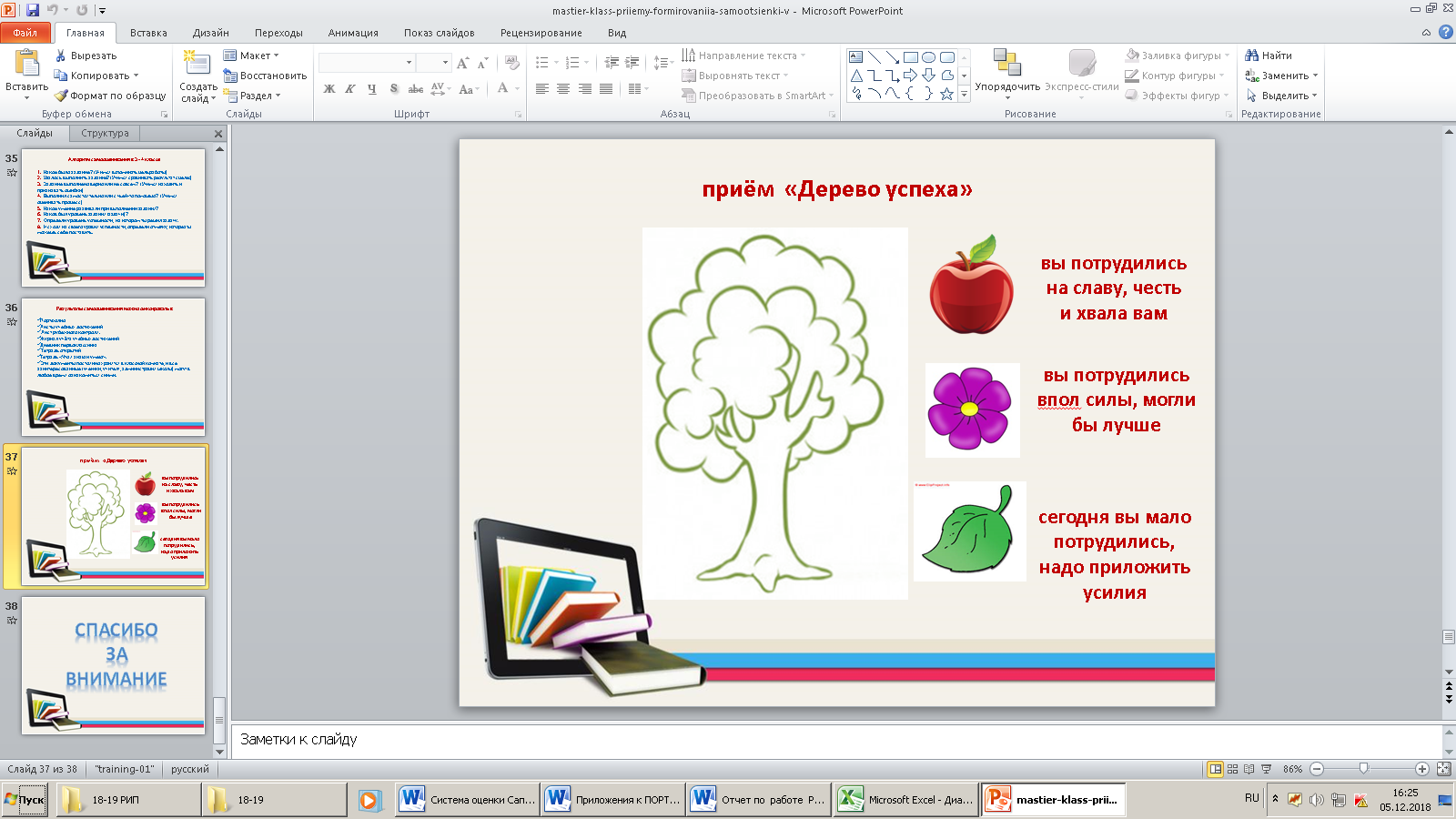 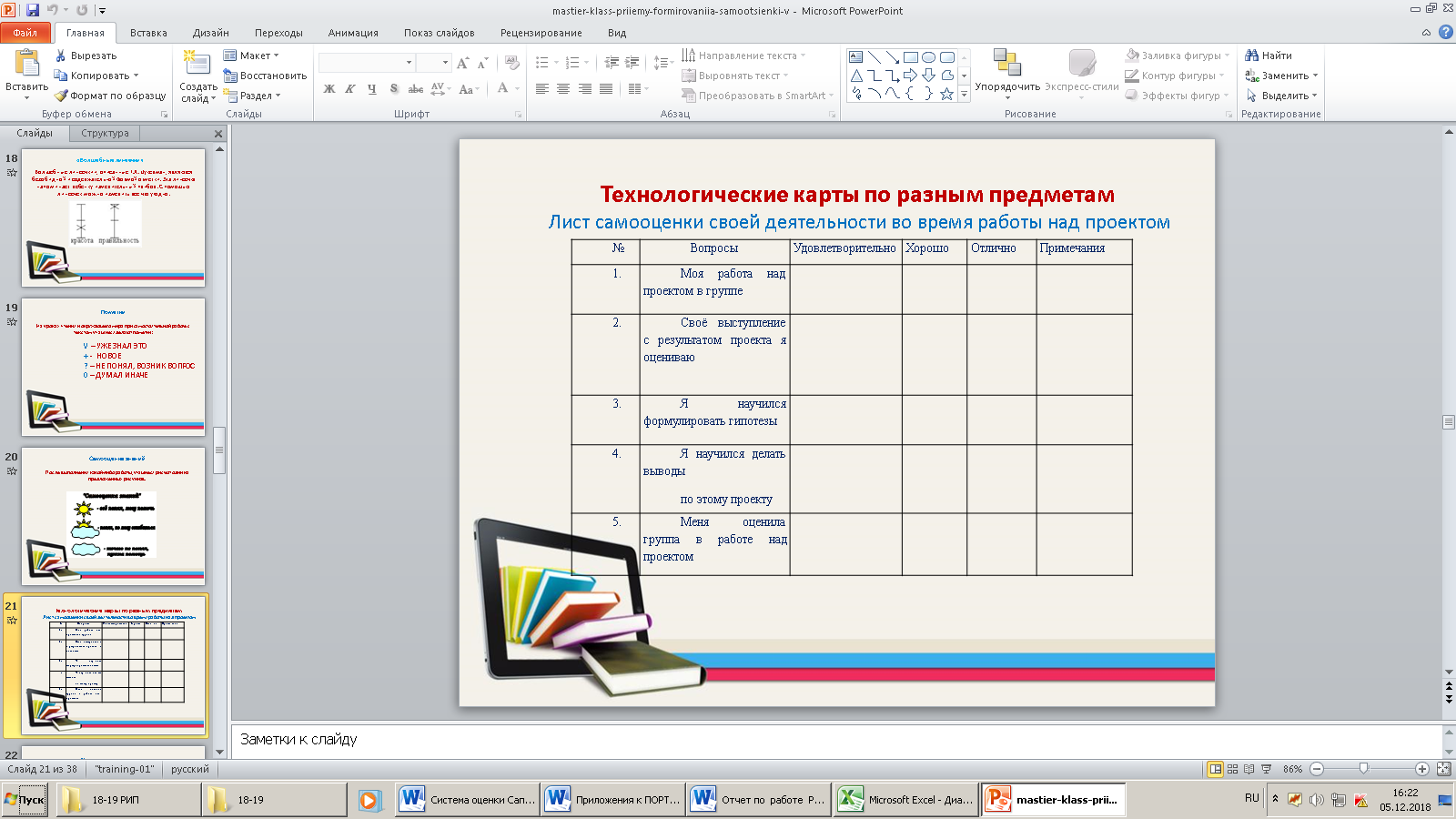 4.Оценивание собственного индивидуального прогресса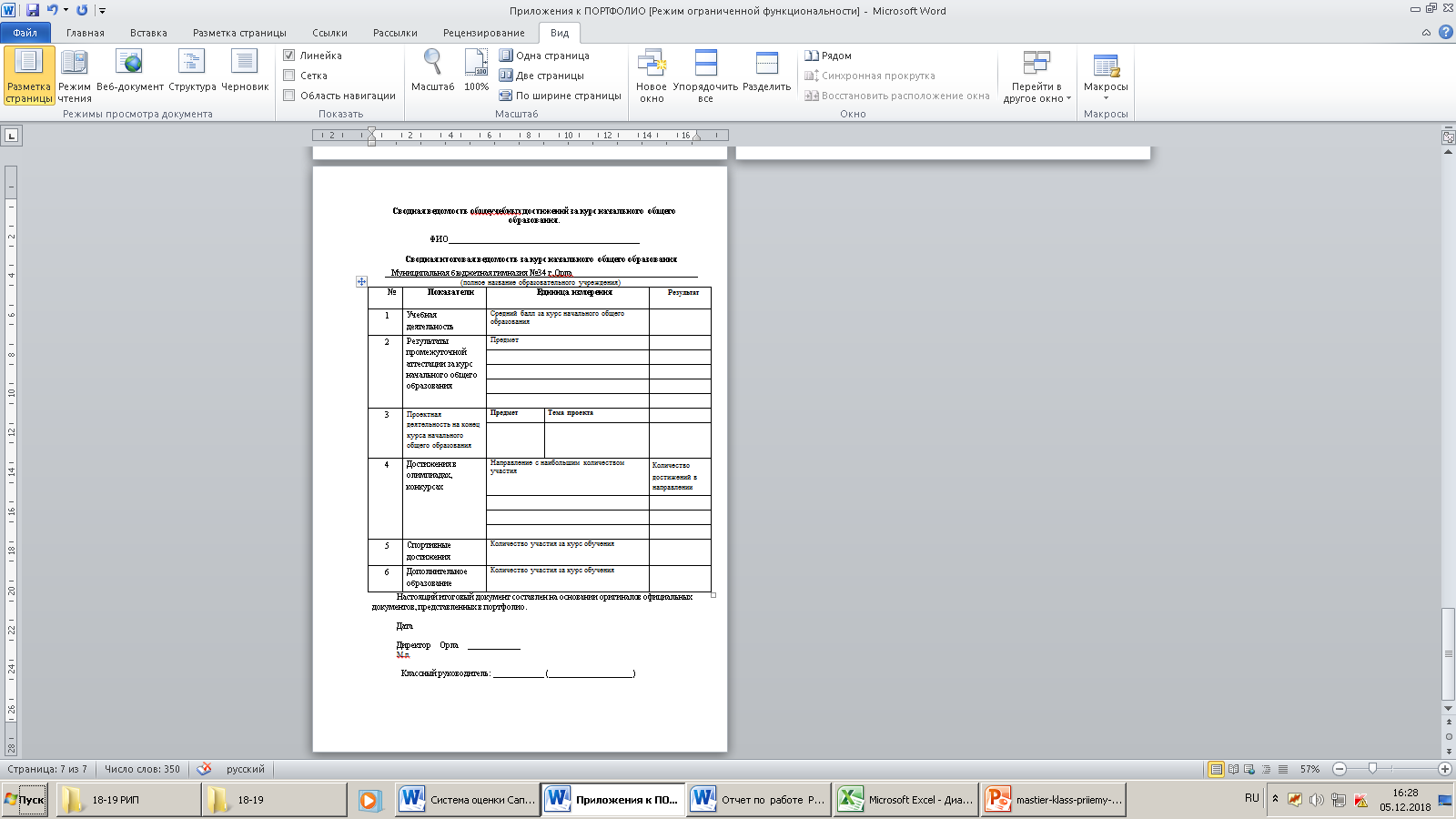 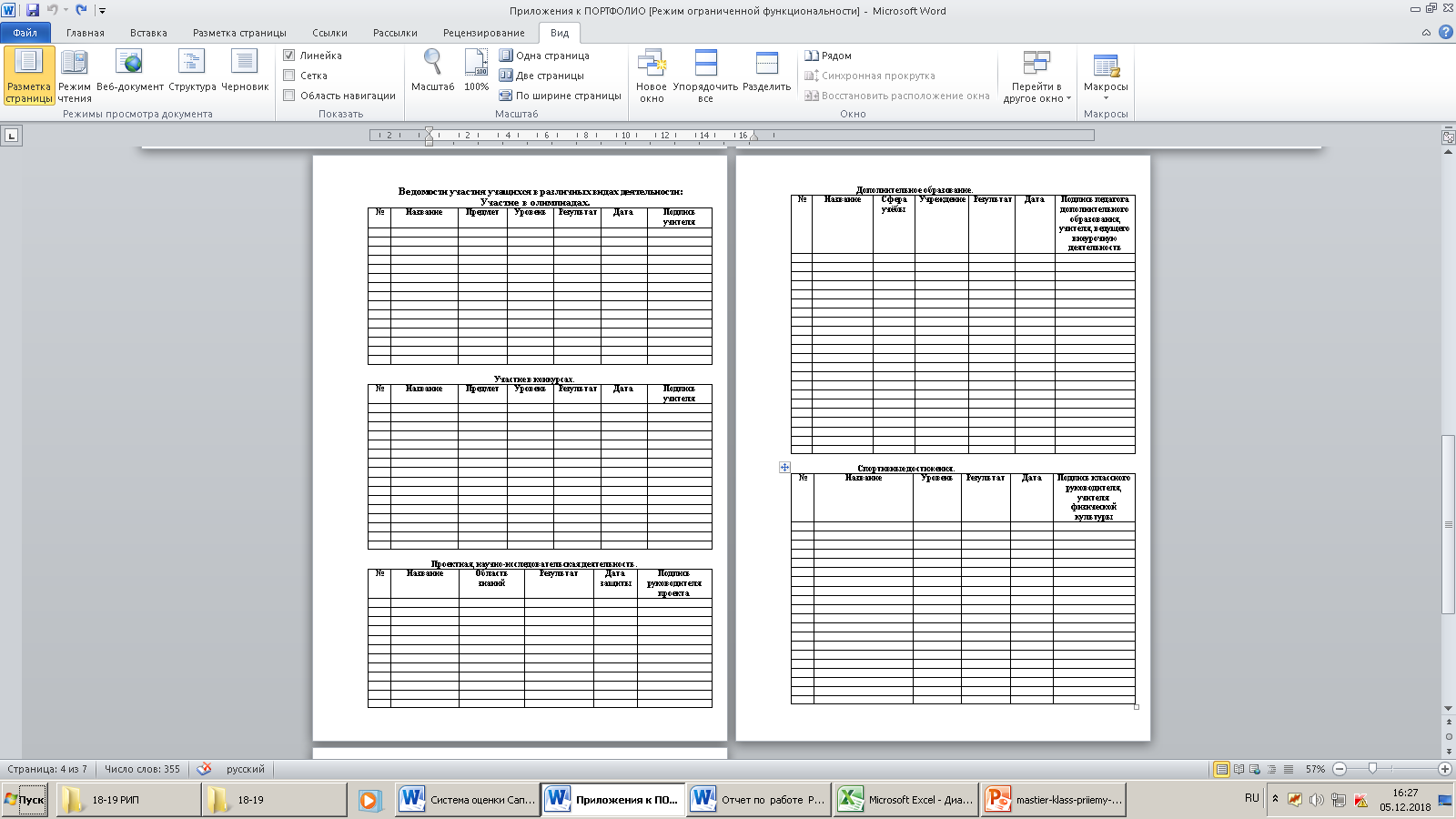 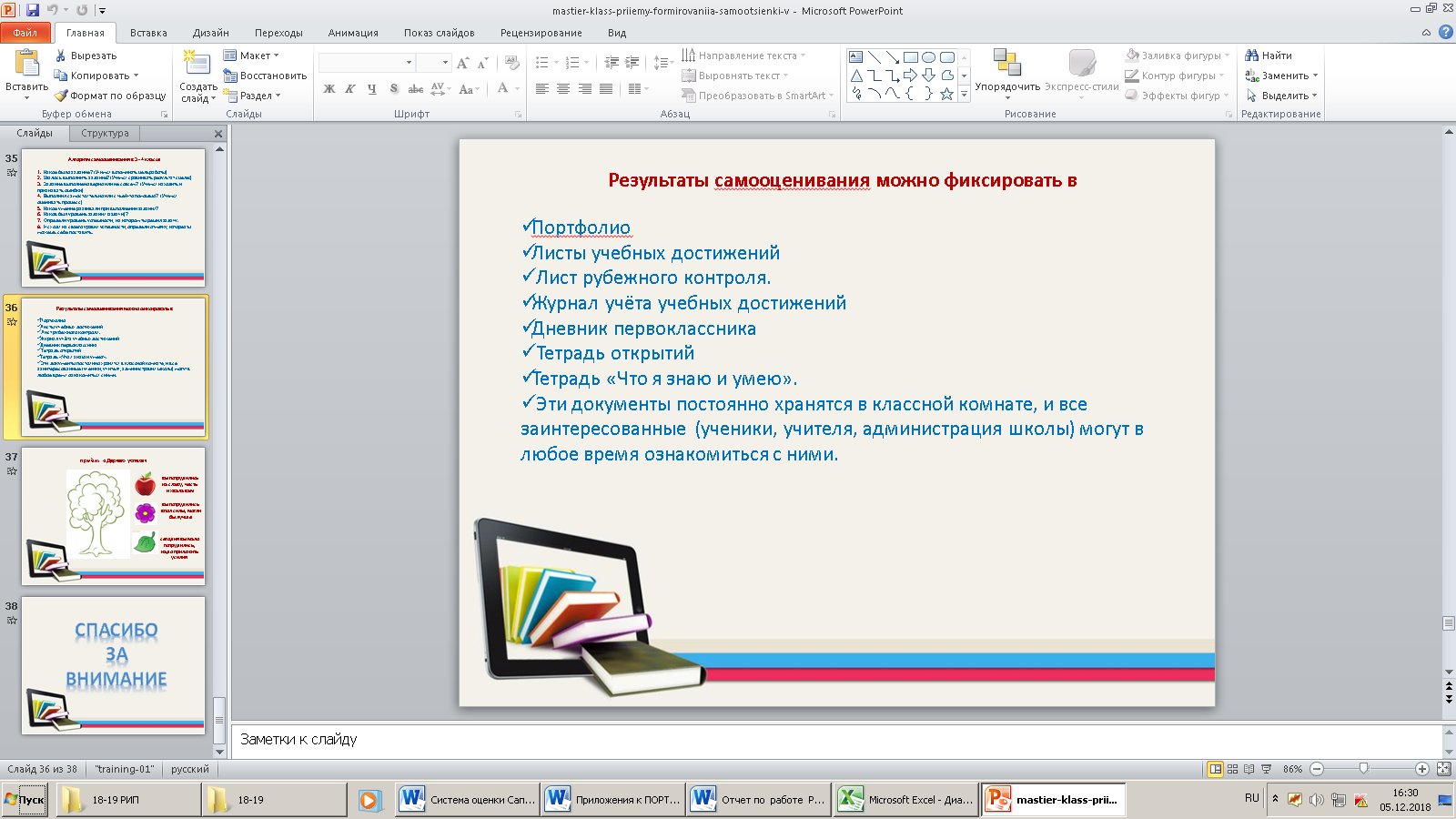 Внешняя оценкаВнешний контроль и оценка образовательных достижений младших школьников1.Внешний контроль по завершению обучения в начальной школе2.Муниципальные мониторинговые исследования  образовательных достижений3. Региональные мониторинговые  исследования